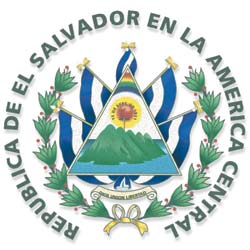 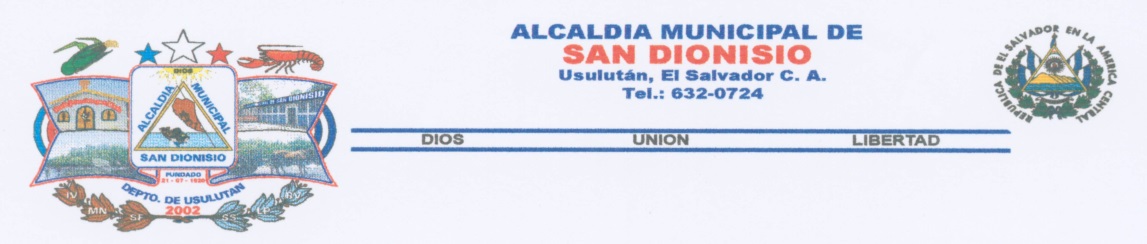 Municipio: San DionisioDepartamento: UsulutánPlan Operativo Anual Municipal Municipal(POAM 2020)Elaborado por Equipo Técnico MunicipalSan Dionisio, Enero de 2020CONTENIDOIntroducción.Siglas y Acrónimos.1.-Normativa Legal.2.-Sìntesis de Diagnóstico Situacional Institucional.3.-Importancia del POAM.4.-Objetivos del POAM.5.-Enfoque Estratégico.6.-Cargos funcionales) Puestos de trabajo) .7.-Indicadores de Éxito en la Ejecución del POAM.8.-Programaciòn Anual de Actividades y Matrices.SIGLAS Y ACRÓNIMOSCM.				          Concejo Municipal.CMG.				           Comisión Municipal de Género.CMPV.                                  	           Comisión Municipal de Prevención de la Violencia.CONAMYPE.                                        Comisión Nacional de la Micro y Pequeña Empresa.Cat., Ctas. Ctes.                                  Catastro y Cuentas Corrientes.ISNA.                                                    Instituto Salvadoreño para el Desarrollo Integral de la niñez y Adolescencia.ISDEM	.			          Instituto Salvadoreño de Desarrollo Municipal.ISDEMU.                                              Instituto Salvadoreño de Desarrollo de la Mujer.  POAM.		                       Plan Operativo Anual Municipal.Rec. de Mora.                                    Recuperación de Mora.SIGMUNI.			         Sistema de Información de la Gestión Municipal.UAIP.                                                   Unidad de Acceso a la Información Pública.UMM.                                                 Unidad Municipal de la Mujer.        INTRODUCCIÓN.Para cumplir con los objetivos y lograr los resultados propuestos por el Gobierno Local, se requiere la coordinación permanente y efectiva con las unidades organizacionales de la institución; en este contexto, surge el actual Plan Operativo Anual Municipal (POAM) 2020, como un instrumento de planificación que orienta al Concejo Municipal y al personal de la Alcaldía Municipal de San Dionisio, a establecer acciones encaminadas a mejorar la gestión municipal.El POAM facilitará el la Alcaldía Municipal de San Dionisio, la realización anual de actividades de manera ordenada; en su contenido, se presentan objetivos, indicadores de cumplimiento, proyectos y actividades a realizar, que permitirán alcanzar los resultados y metas programadas para el año 2020 además de establecer el recurso humano, físico (materiales) y financieros requeridos. Esta herramienta de planificación, fue elaborada a través de un proceso participativo que involucró al recurso humano clave de la administración municipal (funcionarios y empleados municipales), con la facilitación de un Equipo Técnico de la Municipalidad San Dionisio. En él se incluyen todas aquellas situaciones que interfieren en el buen funcionamiento de las unidades organizativas participantes en el proceso de formulación del Plan, para lo cual se proponen alternativas que contribuyan a mejorar la calidad de los servicios municipales, a definir la inversión a realizar durante el ejercicio fiscal 2020y contribuir al desarrollo integral de los pobladores del municipio.1.- NORMATIVA LEGAL.Código Municipal Art, 30. Facultades del Consejo Municipal, numeral 6. Normas Técnicas de Control Interno Específicas de San Dionisio: Decreto N°:____   Fecha de Aprobación: _____________________________ Tomo ___________2.- SÍNTESIS DEL DIAGNÓSTICO SITUACIONAL INSTITUCIONAL.Para concretizar la formulación del Plan Operativo Anual Municipal (POAM), fue necesario primeramente, efectuar una reunión de coordinación con empleados claves de unidades organizativas de la municipalidad (Secretaría Municipal, UACI, Contabilidad, Tesorería, Auditoría Interna, Registro del Estado Familiar, Catastro Tributario, Cuentas Corrientes , Medio Ambiente, Promoción Social, Acceso a la Información, Unidad de la Mujer y Gestión Documental y  Archivo), a fin de definir el proceso  a seguir,   posteriormente se desarrollaron talleres participativos, donde mediante una lluvia de ideas, se identificaron los problemas que más interfieren en el funcionamiento de estas y en la gestión municipal, complementando con el análisis de causa y proponiendo así alternativas de solución, además de desarrollar el FODA Institucional, funciones de las unidades organizativas, actividades que realiza el personal, temas de capacitación, instituciones de apoyo técnico y coordinación y, servicios que presta la municipalidad.Adicionalmente a estos eventos, se realizaron jornadas para integrar información y documentar el plan.3.- IMPORTANCIA DEL POAM.El Plan Operativo Anual Municipal, representa para la municipalidad gran utilidad e importancia, pues constituye una herramienta básica para ordenar las distintas actividades que, durante el año 2020, guiarán el rumbo de las unidades participantes.Dentro de este plan, se programa capacitar al recurso humano para fortalecer la capacidad técnica y por consiguiente mejorar la calidad de trabajo y rendimiento del personal de las unidades organizativas involucradas. 4.- OBJETIVOS DEL POAM.4.1. GENERAL.Disponer de una herramienta de planificación y control, que permita al Gobierno Local y al personal municipal de San Dionisio, la eficiencia y efectividad en la prestación de los servicios municipales, mediante la implementación del Plan Operativo Anual Municipal (POAM 2020) y que de manera cronológica, posibilite ordenar el accionar institucional, impulsando así el desarrollo integral del municipio, mediante una moderna y transparente administración.4.2. ESPECÍFICOSAcordar las responsabilidades de cada una de las unidades involucradas en el proceso de ejecución del POAM.Determinar el recurso humano, técnico y financiero que serán necesario disponer para la implementación y ejecución del POAM.Que la Municipalidad disponga de una herramienta básica de trabajo que contenga en forma ordenada las actividades a desarrollar durante el período de Enero a Diciembre de 2020, en armonía con su capacidad de gestión.Fortalecer las capacidades del personal involucrado en el proceso, con la implementación de un programa de capacitación. Procurar el desarrollo socio económico del municipio, generando fuentes de trabajo mediante la implementación de programas y proyectos de inversión. Fortalecer la organización y participación ciudadana en la planificación, así como el seguimiento y control de programas, proyectos y acciones orientadas al desarrollo local.ENFOQUE ESTRATÉGICO.La formulación del Plan Operativo Anual Municipal, parte de la integración de una serie de elementos derivados de un enfoque ordenado y sistemático, con una secuencia lógica que debe mantenerse en la implementación de actividades de las diferentes unidades que integran el POAM para el periodo 2020, como lo son la visión y la misión.VisiónExpresa los resultados esperados en el tiempo, partiendo de la toma oportuna de decisiones trascendentales de crecimiento, por parte de funcionarios y empleados municipales, cuyo contenido se muestra a continuación:MisiónEste enunciado conglomera un amplio marco de referencias y acciones que orientarán a los involucrados a condicionar las actividades presentes y futuras en la toma de decisiones estratégicas, en busca de enlazar lo deseado con lo posible y lograr un desarrollo integral institucional. Su contenido se muestra en el siguiente párrafo.PUESTOS DE TRABAJO PARTICIPANTES EN EL PROCESO.   7.- INDICADORES DE ÉXITO EN LA EJECUCIÓN DEL POAM 2020.La efectiva implementación del POAM para el año 2020, será exitosa si se consideran los siguientes factores:8.- CRONOGRAMA DE ACTIVIDADES Y MATRICES POAM 2020.El Plan Operativo Anual Municipal (POAM-2020), es una herramienta de planificación que está ligada al proceso de gestión de la municipalidad y en algunos casos al presupuesto municipal, especialmente en lo que al rubro de inversión se refiere. En su contenido, se detallan aquellas actividades que están relacionadas con el enfoque de los cargos funcionales, involucradas en dicho proceso participativo. A continuación, el detalle de esta herramienta de planificación, a través de cronogramas de actividades que sintetizan el POAM de cada puesto de trabajo participante en el proceso, las que deben cumplirse en el transcurso del año 2020.Plan Institucional 2020 del Municipio de San Dionisio, .Mantenimiento de calles urbanas y caminos rurales del municipio.  2  Promover el derecho a un Medio Ambiente de calidad, mediante acciones de planificación, regulación y educación; fomentando el cumplimiento de la normativa ambiental vigente; gestionando sosteniblemente los recursos del ámbito municipal, así como sensibilizando e informando a la población, sobre aspectos medioambientales.  3- Registrar o inscribir todos los bienes inmuebles ubicados dentro de la jurisdicción municipal de San Dionisio que cuenten con servicios de alumbrado, aseo y adoquinado público. Brindando un servicio ágil y oportuno en los procesos de calificación  4- Realizar convenios de pago a plazos con los contribuyentes que se encuentran en mora.   5- Contribuir al desarrollo de las comunidades del municipio promoviendo actividades socio cultural, organizando   y orientando la participación ciudadana, asesorar organizaciones comunitarias existentes en el desarrollo de proyectos sociales. Y promover el ejercicio de derechos del Municipio de San Dionisio.   6- Respaldar adecuadamente la actuación del Concejo Municipal, en la toma de decisiones, cumpliendo con los requisitos legales y técnicos pertinentes   7- Efectuar oportunamente, registros contables de hechos económicos, para la toma de decisiones oportuna.   8- Recaudar, custodiar y erogar fondos transparente y eficientemente.   9- Fomento al desarrollo de igualdad y equidad de género garantizando la participación inclusiva en el proceso de desarrollo económico local del municipio. 10- Garantizar los actos y hechos jurídicos del estado familiar de las personas naturales, de manera autentica. 11- Mantener información ordenada y clasificada, según tipo de esta. Disponer de inventario de documentos e información municipal. Entrega oportuna de información solicitada. 12- Elaborar e implementar una estrategia de desarrollo económico-social y ambiental participativa e inclusiva. 13- Creación, implementación y apoyo permanente a los programas de salud, educación y cultura. 14- Fomento de programas permanentes a la niñez y adolescencia. 15- Creación y mantenimiento de centros deportivos y recreativos, para la práctica de actividades lúdicas y deportivas estructuradas. 16- Dar respuesta a las unidades en las demandas de equipamiento informático , así como la movilidad  terrestre y acuática. 17- Implementación del Plan Municipal de Formación y Capacitación del personal y concejo municipal. 18- Fortalecimiento institucional a través de la Gestión Municipal que permita ampliar las relaciones a nivel interno y externo, que pueda permitir diversificar las fuentes de apoyo con recursos materiales, financiero y humano para el desarrollo integral del municipio. 19- Fortalecimiento institucional con el completamiento e implementación de manuales, reglamentos y protocolos de procedimientos, que permita transparentar la gestión municipal a nivel interno y externa.PROGRAMACIÒN DE ACTIVIDADES DE CARGOS FUNCIONALES (PUESTO DE TRABAJO).         Fuente: Taller Participativo Institucional de San Dionisio.         Fuente: Taller Participativo Institucional de San Dionisio.         Fuente: Taller Participativo Institucional de San Dionisio.         Fuente: Taller Participativo Institucional de San Dionisio.         Fuente: Taller Participativo Institucional de San Dionisio.         Fuente: Taller Participativo Institucional de San Dionisio.         Fuente: Taller Participativo Institucional de San Dionisio.         Fuente: Taller Participativo Institucional de San Dionisio.          Fuente: Taller Participativo Institucional de San Dionisio.Puntos a compartir para la reflexión con el ETM de San Dionisio.En términos generales, el cumplimiento de las actividades plasmadas en los POAM de años anteriores de la Alcaldía Municipal de San Dionisio. lo podemos calificar como bastante satisfactorio, ya que ha tenido un alto cumplimiento a pesar que desde hace años varias unidades han solicitado nombramiento de auxiliares. Se nos presenta también, la falta de precisión al ubicar a actividades en unidades que no corresponden, al hacer la evaluación nos aparecen como no cumplidas, es necesario precisar las actividades de cada unidad, en el POAM.En el cuadro que se presenta el POAM aparece la casilla para definir presupuesto, solo algunas Unidades la llena, sería importante que todas las unidades llenen esta casilla para conocer  los gastos de funcionamiento propuesto, y luego, en la evaluación conocer su índice de ejecución, lo que permitirá acercarse junto a los otros gastos, al monto aproximado de funcionamiento y conocer los montos disponibles de inversión anual, al cruzarlos con los ingresos presupuestados, esta fue una recomendación del POAM anterior.Es necesario Socializar con todo el personal el POAM 2020, así como su evaluación, esto permitirá que cada uno de los responsables de Unidad sea conocedores de las actividades que le corresponden, y las articulaciones que tiene que realizar a lo interno como a lo externo lo que posibilitaría cualificar el servicio en forma armónica a la ciudadanía del Municipio de San Dionisio. La evaluación sistemática del plan anterior fue una debilidad por la carga laboral de los responsables. La evaluación nos muestra una solicitud expresa de necesidad de personal, se tienen elementos evidentes para analizar la necesidad de nuevas plazas, y si se cuenta con los fondos necesarios para cubrirlas se deberían de realizar las contrataciones a la brevedad.Por las ideas compartidas en las entrevistas que se realizaron, se hace necesario crear reuniones periódicas de Coordinación interna que permitan compartir el trabajo que están realizando las diferentes Unidades, articulando y complementando los planes de cada una de ellas, para rectificar en el camino e ir desarrollando las actividades que nos lleven al cumplimiento de objetivos.Varios.CARGOS/PUESTOS DE TRABAJOCARGOS/PUESTOS DE TRABAJOSecretario Municipal.Jefe UACI.Auditora Interna.Jefe de Catastro Tributario.Oficial de Gestión Documental y Archivo.Jefe de Cuentas Corrientes.Oficial de Acceso a la Información PúblicaEncargada Unidad de la Mujer.Contador Municipal.Jefe de Proyección Social.Tesorera Municipal.Jefe del Medio Ambiente.Colectora/Cajera.Jefe del Registro del Estado Familiar REF.PLAN OPERATIVO ANUAL MUNICIPAL 2020PLAN OPERATIVO ANUAL MUNICIPAL 2020PLAN OPERATIVO ANUAL MUNICIPAL 2020PLAN OPERATIVO ANUAL MUNICIPAL 2020MUNICIPIO: SAN DIONISIOMUNICIPIO: SAN DIONISIOMUNICIPIO: SAN DIONISIOMUNICIPIO: SAN DIONISIOMUNICIPIO: SAN DIONISIOMUNICIPIO: SAN DIONISIOMUNICIPIO: SAN DIONISIOMUNICIPIO: SAN DIONISIOMUNICIPIO: SAN DIONISIOMUNICIPIO: SAN DIONISIOMUNICIPIO: SAN DIONISIOMUNICIPIO: SAN DIONISIOMUNICIPIO: SAN DIONISIOMUNICIPIO: SAN DIONISIOCARGO: SECRETARIO MUNICIPALCARGO: SECRETARIO MUNICIPALCARGO: SECRETARIO MUNICIPALCARGO: SECRETARIO MUNICIPALRESPONSABLE: CARLOS ALEXANDER CAMPOSRESPONSABLE: CARLOS ALEXANDER CAMPOSRESPONSABLE: CARLOS ALEXANDER CAMPOSRESPONSABLE: CARLOS ALEXANDER CAMPOSRESPONSABLE: CARLOS ALEXANDER CAMPOSRESPONSABLE: CARLOS ALEXANDER CAMPOSRESPONSABLE: CARLOS ALEXANDER CAMPOSRESPONSABLE: CARLOS ALEXANDER CAMPOSRESPONSABLE: CARLOS ALEXANDER CAMPOSRESPONSABLE: CARLOS ALEXANDER CAMPOSRESPONSABLE: CARLOS ALEXANDER CAMPOSRESPONSABLE: CARLOS ALEXANDER CAMPOSRESPONSABLE: CARLOS ALEXANDER CAMPOSRESPONSABLE: CARLOS ALEXANDER CAMPOSPROGRAMA.TRANSPARENTAR LOS PROCESOS ORGANIZATIVOS MUNICIPALES.TRANSPARENTAR LOS PROCESOS ORGANIZATIVOS MUNICIPALES.TRANSPARENTAR LOS PROCESOS ORGANIZATIVOS MUNICIPALES.TRANSPARENTAR LOS PROCESOS ORGANIZATIVOS MUNICIPALES.TRANSPARENTAR LOS PROCESOS ORGANIZATIVOS MUNICIPALES.TRANSPARENTAR LOS PROCESOS ORGANIZATIVOS MUNICIPALES.TRANSPARENTAR LOS PROCESOS ORGANIZATIVOS MUNICIPALES.TRANSPARENTAR LOS PROCESOS ORGANIZATIVOS MUNICIPALES.TRANSPARENTAR LOS PROCESOS ORGANIZATIVOS MUNICIPALES.TRANSPARENTAR LOS PROCESOS ORGANIZATIVOS MUNICIPALES.TRANSPARENTAR LOS PROCESOS ORGANIZATIVOS MUNICIPALES.TRANSPARENTAR LOS PROCESOS ORGANIZATIVOS MUNICIPALES.TRANSPARENTAR LOS PROCESOS ORGANIZATIVOS MUNICIPALES.TRANSPARENTAR LOS PROCESOS ORGANIZATIVOS MUNICIPALES.TRANSPARENTAR LOS PROCESOS ORGANIZATIVOS MUNICIPALES.TRANSPARENTAR LOS PROCESOS ORGANIZATIVOS MUNICIPALES.TRANSPARENTAR LOS PROCESOS ORGANIZATIVOS MUNICIPALES.OBJETIVO ESTRATÉGICORespaldar adecuadamente la actuación del Concejo Municipal, en la toma de decisiones, cumpliendo con los requisitos legales y técnicos pertinentes.Respaldar adecuadamente la actuación del Concejo Municipal, en la toma de decisiones, cumpliendo con los requisitos legales y técnicos pertinentes.Respaldar adecuadamente la actuación del Concejo Municipal, en la toma de decisiones, cumpliendo con los requisitos legales y técnicos pertinentes.Respaldar adecuadamente la actuación del Concejo Municipal, en la toma de decisiones, cumpliendo con los requisitos legales y técnicos pertinentes.Respaldar adecuadamente la actuación del Concejo Municipal, en la toma de decisiones, cumpliendo con los requisitos legales y técnicos pertinentes.Respaldar adecuadamente la actuación del Concejo Municipal, en la toma de decisiones, cumpliendo con los requisitos legales y técnicos pertinentes.Respaldar adecuadamente la actuación del Concejo Municipal, en la toma de decisiones, cumpliendo con los requisitos legales y técnicos pertinentes.Respaldar adecuadamente la actuación del Concejo Municipal, en la toma de decisiones, cumpliendo con los requisitos legales y técnicos pertinentes.Respaldar adecuadamente la actuación del Concejo Municipal, en la toma de decisiones, cumpliendo con los requisitos legales y técnicos pertinentes.Respaldar adecuadamente la actuación del Concejo Municipal, en la toma de decisiones, cumpliendo con los requisitos legales y técnicos pertinentes.Respaldar adecuadamente la actuación del Concejo Municipal, en la toma de decisiones, cumpliendo con los requisitos legales y técnicos pertinentes.Respaldar adecuadamente la actuación del Concejo Municipal, en la toma de decisiones, cumpliendo con los requisitos legales y técnicos pertinentes.Respaldar adecuadamente la actuación del Concejo Municipal, en la toma de decisiones, cumpliendo con los requisitos legales y técnicos pertinentes.Respaldar adecuadamente la actuación del Concejo Municipal, en la toma de decisiones, cumpliendo con los requisitos legales y técnicos pertinentes.Respaldar adecuadamente la actuación del Concejo Municipal, en la toma de decisiones, cumpliendo con los requisitos legales y técnicos pertinentes.Respaldar adecuadamente la actuación del Concejo Municipal, en la toma de decisiones, cumpliendo con los requisitos legales y técnicos pertinentes.Respaldar adecuadamente la actuación del Concejo Municipal, en la toma de decisiones, cumpliendo con los requisitos legales y técnicos pertinentes.Resultado.Se respaldan y transparentan las actuaciones municipales. Resultado.Se respaldan y transparentan las actuaciones municipales. Resultado.Se respaldan y transparentan las actuaciones municipales. Indicador.Al menos 80 Acuerdos municipales por mes,  cumplen con los requisitos respectivos.Indicador.Al menos 80 Acuerdos municipales por mes,  cumplen con los requisitos respectivos.Indicador.Al menos 80 Acuerdos municipales por mes,  cumplen con los requisitos respectivos.Indicador.Al menos 80 Acuerdos municipales por mes,  cumplen con los requisitos respectivos.Indicador.Al menos 80 Acuerdos municipales por mes,  cumplen con los requisitos respectivos.Indicador.Al menos 80 Acuerdos municipales por mes,  cumplen con los requisitos respectivos.Indicador.Al menos 80 Acuerdos municipales por mes,  cumplen con los requisitos respectivos.Indicador.Al menos 80 Acuerdos municipales por mes,  cumplen con los requisitos respectivos.Indicador.Al menos 80 Acuerdos municipales por mes,  cumplen con los requisitos respectivos.Indicador.Al menos 80 Acuerdos municipales por mes,  cumplen con los requisitos respectivos.Indicador.Al menos 80 Acuerdos municipales por mes,  cumplen con los requisitos respectivos.Indicador.Al menos 80 Acuerdos municipales por mes,  cumplen con los requisitos respectivos.Indicador.Al menos 80 Acuerdos municipales por mes,  cumplen con los requisitos respectivos.Indicador.Al menos 80 Acuerdos municipales por mes,  cumplen con los requisitos respectivos.Indicador.Al menos 80 Acuerdos municipales por mes,  cumplen con los requisitos respectivos.Meta.960 Acuerdos Municipales en el año, cumplen con los requisitos respectivos.Meta.960 Acuerdos Municipales en el año, cumplen con los requisitos respectivos.Meta.960 Acuerdos Municipales en el año, cumplen con los requisitos respectivos.Estrategia.Lograr que los Concejales firmen oportunamente los acuerdos.Estrategia.Lograr que los Concejales firmen oportunamente los acuerdos.Estrategia.Lograr que los Concejales firmen oportunamente los acuerdos.Estrategia.Lograr que los Concejales firmen oportunamente los acuerdos.Estrategia.Lograr que los Concejales firmen oportunamente los acuerdos.Estrategia.Lograr que los Concejales firmen oportunamente los acuerdos.Estrategia.Lograr que los Concejales firmen oportunamente los acuerdos.Estrategia.Lograr que los Concejales firmen oportunamente los acuerdos.Estrategia.Lograr que los Concejales firmen oportunamente los acuerdos.Estrategia.Lograr que los Concejales firmen oportunamente los acuerdos.Estrategia.Lograr que los Concejales firmen oportunamente los acuerdos.Estrategia.Lograr que los Concejales firmen oportunamente los acuerdos.Estrategia.Lograr que los Concejales firmen oportunamente los acuerdos.Estrategia.Lograr que los Concejales firmen oportunamente los acuerdos.Estrategia.Lograr que los Concejales firmen oportunamente los acuerdos.ActividadActividadPresupuesto ($)Fuente FinanciamientoFuente FinanciamientoCronograma-MesCronograma-MesCronograma-MesCronograma-MesCronograma-MesCronograma-MesCronograma-MesCronograma-MesCronograma-MesCronograma-MesCronograma-MesCronograma-MesResponsableActividadActividadPresupuesto ($)Fuente FinanciamientoFuente Financiamiento12345678910m1112ResponsableElaboración plan de trabajo de la unidad.Elaboración plan de trabajo de la unidad._________Secretario MunicipalCelebración de MatrimoniosCelebración de Matrimonios_________Secretario MunicipalRecibir documentos para MatrimonioRecibir documentos para Matrimonio_________Secretario MunicipalCertificar Acuerdos MunicipalesCertificar Acuerdos Municipales_________Secretario MunicipalAutenticar Firmas del REF y otros.Autenticar Firmas del REF y otros._________Secretario MunicipalAutorizar junto a Alcalde los Certificados de Carta de VentaAutorizar junto a Alcalde los Certificados de Carta de Venta_________Secretario MunicipalControl de Asistencia del PersonalControl de Asistencia del Personal_________Secretario MunicipalLlevar actualizados, expedientes de personalLlevar actualizados, expedientes de personal_________Secretario MunicipalPlan de Trabajo de la UnidadPlan de Trabajo de la Unidad_________Secretario MunicipalRevisar solicitudes o peticiones dirigidas al Concejo.Revisar solicitudes o peticiones dirigidas al Concejo._________Secretario MunicipalVerificar disposiciones legales sobre solicitudes o peticiones.Verificar disposiciones legales sobre solicitudes o peticiones._________Secretario MunicipalPreparar  asesoría al Concejo para discusión de solicitudes en  la sesión.Preparar  asesoría al Concejo para discusión de solicitudes en  la sesión._________Secretario Municipal Hacer efectiva la asesoría al Concejo en el momento de la toma de decisiones.Hacer efectiva la asesoría al Concejo en el momento de la toma de decisiones._________Secretario MunicipalTomar nota de las decisiones del Concejo en cada sesión.Tomar nota de las decisiones del Concejo en cada sesión._________Secretario MunicipalTotal por ProgramaTotal por Programa___     PLAN OPERATIVO ANUAL MUNICIPAL  2020PLAN OPERATIVO ANUAL MUNICIPAL  2020PLAN OPERATIVO ANUAL MUNICIPAL  2020MUNICIPIO: SAN DIONISIOMUNICIPIO: SAN DIONISIOMUNICIPIO: SAN DIONISIOMUNICIPIO: SAN DIONISIOMUNICIPIO: SAN DIONISIOMUNICIPIO: SAN DIONISIOMUNICIPIO: SAN DIONISIOMUNICIPIO: SAN DIONISIOMUNICIPIO: SAN DIONISIOMUNICIPIO: SAN DIONISIOMUNICIPIO: SAN DIONISIOMUNICIPIO: SAN DIONISIOMUNICIPIO: SAN DIONISIOMUNICIPIO: SAN DIONISIOUNIDAD: SECRETARÌA MUNICIPALUNIDAD: SECRETARÌA MUNICIPALUNIDAD: SECRETARÌA MUNICIPALRESPONSABLE: CARLOS ALEXANDER CAMPOSRESPONSABLE: CARLOS ALEXANDER CAMPOSRESPONSABLE: CARLOS ALEXANDER CAMPOSRESPONSABLE: CARLOS ALEXANDER CAMPOSRESPONSABLE: CARLOS ALEXANDER CAMPOSRESPONSABLE: CARLOS ALEXANDER CAMPOSRESPONSABLE: CARLOS ALEXANDER CAMPOSRESPONSABLE: CARLOS ALEXANDER CAMPOSRESPONSABLE: CARLOS ALEXANDER CAMPOSRESPONSABLE: CARLOS ALEXANDER CAMPOSRESPONSABLE: CARLOS ALEXANDER CAMPOSRESPONSABLE: CARLOS ALEXANDER CAMPOSRESPONSABLE: CARLOS ALEXANDER CAMPOSRESPONSABLE: CARLOS ALEXANDER CAMPOSPROGRAMAPLANIFICACIÓN OPERATIVA.PLANIFICACIÓN OPERATIVA.PLANIFICACIÓN OPERATIVA.PLANIFICACIÓN OPERATIVA.PLANIFICACIÓN OPERATIVA.PLANIFICACIÓN OPERATIVA.PLANIFICACIÓN OPERATIVA.PLANIFICACIÓN OPERATIVA.PLANIFICACIÓN OPERATIVA.PLANIFICACIÓN OPERATIVA.PLANIFICACIÓN OPERATIVA.PLANIFICACIÓN OPERATIVA.PLANIFICACIÓN OPERATIVA.PLANIFICACIÓN OPERATIVA.PLANIFICACIÓN OPERATIVA.PLANIFICACIÓN OPERATIVA.OBJETIVO ESTRATÉGICOBrindar seguimiento a la ejecución del Plan Operativo Anual Municipal 2020Brindar seguimiento a la ejecución del Plan Operativo Anual Municipal 2020Brindar seguimiento a la ejecución del Plan Operativo Anual Municipal 2020Brindar seguimiento a la ejecución del Plan Operativo Anual Municipal 2020Brindar seguimiento a la ejecución del Plan Operativo Anual Municipal 2020Brindar seguimiento a la ejecución del Plan Operativo Anual Municipal 2020Brindar seguimiento a la ejecución del Plan Operativo Anual Municipal 2020Brindar seguimiento a la ejecución del Plan Operativo Anual Municipal 2020Brindar seguimiento a la ejecución del Plan Operativo Anual Municipal 2020Brindar seguimiento a la ejecución del Plan Operativo Anual Municipal 2020Brindar seguimiento a la ejecución del Plan Operativo Anual Municipal 2020Brindar seguimiento a la ejecución del Plan Operativo Anual Municipal 2020Brindar seguimiento a la ejecución del Plan Operativo Anual Municipal 2020Brindar seguimiento a la ejecución del Plan Operativo Anual Municipal 2020Brindar seguimiento a la ejecución del Plan Operativo Anual Municipal 2020Brindar seguimiento a la ejecución del Plan Operativo Anual Municipal 2020Resultado:Verificación del cumplimiento de metas programadas en las unidades o departamento.Resultado:Verificación del cumplimiento de metas programadas en las unidades o departamento.Indicador:Realizar al menos 1 visita por mes a cada unidad o departamentos de la municipalidad. Indicador:Realizar al menos 1 visita por mes a cada unidad o departamentos de la municipalidad. Indicador:Realizar al menos 1 visita por mes a cada unidad o departamentos de la municipalidad. Indicador:Realizar al menos 1 visita por mes a cada unidad o departamentos de la municipalidad. Indicador:Realizar al menos 1 visita por mes a cada unidad o departamentos de la municipalidad. Indicador:Realizar al menos 1 visita por mes a cada unidad o departamentos de la municipalidad. Indicador:Realizar al menos 1 visita por mes a cada unidad o departamentos de la municipalidad. Indicador:Realizar al menos 1 visita por mes a cada unidad o departamentos de la municipalidad. Indicador:Realizar al menos 1 visita por mes a cada unidad o departamentos de la municipalidad. Indicador:Realizar al menos 1 visita por mes a cada unidad o departamentos de la municipalidad. Indicador:Realizar al menos 1 visita por mes a cada unidad o departamentos de la municipalidad. Indicador:Realizar al menos 1 visita por mes a cada unidad o departamentos de la municipalidad. Indicador:Realizar al menos 1 visita por mes a cada unidad o departamentos de la municipalidad. Indicador:Realizar al menos 1 visita por mes a cada unidad o departamentos de la municipalidad. Indicador:Realizar al menos 1 visita por mes a cada unidad o departamentos de la municipalidad. Meta.Verificar el cumplimiento de las metas programadas en cada unidad o departamento, efectuando 12 visitas al año.Meta.Verificar el cumplimiento de las metas programadas en cada unidad o departamento, efectuando 12 visitas al año.Estrategia.Involucrar al Gobierno Local en la puesta en marcha y realimentar la planeación estratégica institucional, para años futuros.Estrategia.Involucrar al Gobierno Local en la puesta en marcha y realimentar la planeación estratégica institucional, para años futuros.Estrategia.Involucrar al Gobierno Local en la puesta en marcha y realimentar la planeación estratégica institucional, para años futuros.Estrategia.Involucrar al Gobierno Local en la puesta en marcha y realimentar la planeación estratégica institucional, para años futuros.Estrategia.Involucrar al Gobierno Local en la puesta en marcha y realimentar la planeación estratégica institucional, para años futuros.Estrategia.Involucrar al Gobierno Local en la puesta en marcha y realimentar la planeación estratégica institucional, para años futuros.Estrategia.Involucrar al Gobierno Local en la puesta en marcha y realimentar la planeación estratégica institucional, para años futuros.Estrategia.Involucrar al Gobierno Local en la puesta en marcha y realimentar la planeación estratégica institucional, para años futuros.Estrategia.Involucrar al Gobierno Local en la puesta en marcha y realimentar la planeación estratégica institucional, para años futuros.Estrategia.Involucrar al Gobierno Local en la puesta en marcha y realimentar la planeación estratégica institucional, para años futuros.Estrategia.Involucrar al Gobierno Local en la puesta en marcha y realimentar la planeación estratégica institucional, para años futuros.Estrategia.Involucrar al Gobierno Local en la puesta en marcha y realimentar la planeación estratégica institucional, para años futuros.Estrategia.Involucrar al Gobierno Local en la puesta en marcha y realimentar la planeación estratégica institucional, para años futuros.Estrategia.Involucrar al Gobierno Local en la puesta en marcha y realimentar la planeación estratégica institucional, para años futuros.Estrategia.Involucrar al Gobierno Local en la puesta en marcha y realimentar la planeación estratégica institucional, para años futuros.ActividadPresupuesto ($)Fuente FinanciamientoFuente FinanciamientoCronograma-MesCronograma-MesCronograma-MesCronograma-MesCronograma-MesCronograma-MesCronograma-MesCronograma-MesCronograma-MesCronograma-MesCronograma-MesCronograma-MesResponsableActividadPresupuesto ($)Fuente FinanciamientoFuente Financiamiento123456789101112ResponsableSeleccionar las unidades o departamentos que se visitarán._________Secretario MunicipalRealizar las visitas a las unidades o departamentos_________Secretario MunicipalAnalizar con el Jefe de cada unidad o departamento, el nivel de cumplimiento de metas._________Secretario Municipal y Jefe de Unidad o Departamento.Llenar formulario con los aspectos más importantes que se trataron sobre el cumplimiento de metas._________Secretario MunicipalTotal por Programa___     PLAN OPERATIVO ANUAL MUNICIPAL 2020PLAN OPERATIVO ANUAL MUNICIPAL 2020PLAN OPERATIVO ANUAL MUNICIPAL 2020PLAN OPERATIVO ANUAL MUNICIPAL 2020MUNICIPALIDAD: SAN DIONISIOMUNICIPALIDAD: SAN DIONISIOMUNICIPALIDAD: SAN DIONISIOMUNICIPALIDAD: SAN DIONISIOMUNICIPALIDAD: SAN DIONISIOMUNICIPALIDAD: SAN DIONISIOMUNICIPALIDAD: SAN DIONISIOMUNICIPALIDAD: SAN DIONISIOMUNICIPALIDAD: SAN DIONISIOMUNICIPALIDAD: SAN DIONISIOMUNICIPALIDAD: SAN DIONISIOMUNICIPALIDAD: SAN DIONISIOMUNICIPALIDAD: SAN DIONISIOMUNICIPALIDAD: SAN DIONISIOCARGO: CONTADOR MUNICIPALCARGO: CONTADOR MUNICIPALCARGO: CONTADOR MUNICIPALCARGO: CONTADOR MUNICIPALRESPONSABLE: BENJAMÍN RAMOS MARTÍNEZRESPONSABLE: BENJAMÍN RAMOS MARTÍNEZRESPONSABLE: BENJAMÍN RAMOS MARTÍNEZRESPONSABLE: BENJAMÍN RAMOS MARTÍNEZRESPONSABLE: BENJAMÍN RAMOS MARTÍNEZRESPONSABLE: BENJAMÍN RAMOS MARTÍNEZRESPONSABLE: BENJAMÍN RAMOS MARTÍNEZRESPONSABLE: BENJAMÍN RAMOS MARTÍNEZRESPONSABLE: BENJAMÍN RAMOS MARTÍNEZRESPONSABLE: BENJAMÍN RAMOS MARTÍNEZRESPONSABLE: BENJAMÍN RAMOS MARTÍNEZRESPONSABLE: BENJAMÍN RAMOS MARTÍNEZRESPONSABLE: BENJAMÍN RAMOS MARTÍNEZRESPONSABLE: BENJAMÍN RAMOS MARTÍNEZPROGRAMA CONTABILIDAD PRESUPUESTARIA POR ÀREAS DE GESTIÓNCONTABILIDAD PRESUPUESTARIA POR ÀREAS DE GESTIÓNCONTABILIDAD PRESUPUESTARIA POR ÀREAS DE GESTIÓNCONTABILIDAD PRESUPUESTARIA POR ÀREAS DE GESTIÓNCONTABILIDAD PRESUPUESTARIA POR ÀREAS DE GESTIÓNCONTABILIDAD PRESUPUESTARIA POR ÀREAS DE GESTIÓNCONTABILIDAD PRESUPUESTARIA POR ÀREAS DE GESTIÓNCONTABILIDAD PRESUPUESTARIA POR ÀREAS DE GESTIÓNCONTABILIDAD PRESUPUESTARIA POR ÀREAS DE GESTIÓNCONTABILIDAD PRESUPUESTARIA POR ÀREAS DE GESTIÓNCONTABILIDAD PRESUPUESTARIA POR ÀREAS DE GESTIÓNCONTABILIDAD PRESUPUESTARIA POR ÀREAS DE GESTIÓNCONTABILIDAD PRESUPUESTARIA POR ÀREAS DE GESTIÓNCONTABILIDAD PRESUPUESTARIA POR ÀREAS DE GESTIÓNCONTABILIDAD PRESUPUESTARIA POR ÀREAS DE GESTIÓNCONTABILIDAD PRESUPUESTARIA POR ÀREAS DE GESTIÓNCONTABILIDAD PRESUPUESTARIA POR ÀREAS DE GESTIÓNOBJETIVO ESTRATÉGICOEfectuar  oportunamente, registros contables de hechos económicos, para la toma de decisiones oportuna. Efectuar  oportunamente, registros contables de hechos económicos, para la toma de decisiones oportuna. Efectuar  oportunamente, registros contables de hechos económicos, para la toma de decisiones oportuna. Efectuar  oportunamente, registros contables de hechos económicos, para la toma de decisiones oportuna. Efectuar  oportunamente, registros contables de hechos económicos, para la toma de decisiones oportuna. Efectuar  oportunamente, registros contables de hechos económicos, para la toma de decisiones oportuna. Efectuar  oportunamente, registros contables de hechos económicos, para la toma de decisiones oportuna. Efectuar  oportunamente, registros contables de hechos económicos, para la toma de decisiones oportuna. Efectuar  oportunamente, registros contables de hechos económicos, para la toma de decisiones oportuna. Efectuar  oportunamente, registros contables de hechos económicos, para la toma de decisiones oportuna. Efectuar  oportunamente, registros contables de hechos económicos, para la toma de decisiones oportuna. Efectuar  oportunamente, registros contables de hechos económicos, para la toma de decisiones oportuna. Efectuar  oportunamente, registros contables de hechos económicos, para la toma de decisiones oportuna. Efectuar  oportunamente, registros contables de hechos económicos, para la toma de decisiones oportuna. Efectuar  oportunamente, registros contables de hechos económicos, para la toma de decisiones oportuna. Efectuar  oportunamente, registros contables de hechos económicos, para la toma de decisiones oportuna. Efectuar  oportunamente, registros contables de hechos económicos, para la toma de decisiones oportuna. Resultados:Información contable en los plazos establecidos en las disposiciones legales y técnicas vigentes.Cierres contables de manera oportuna (mensual y anual).Resultados:Información contable en los plazos establecidos en las disposiciones legales y técnicas vigentes.Cierres contables de manera oportuna (mensual y anual).Resultados:Información contable en los plazos establecidos en las disposiciones legales y técnicas vigentes.Cierres contables de manera oportuna (mensual y anual).Indicador.Informes de estados financieros y ejecución presupuestaria, remitidos a la Dirección General de Contabilidad Gubernamental del Ministerio de Hacienda.Indicador.Informes de estados financieros y ejecución presupuestaria, remitidos a la Dirección General de Contabilidad Gubernamental del Ministerio de Hacienda.Indicador.Informes de estados financieros y ejecución presupuestaria, remitidos a la Dirección General de Contabilidad Gubernamental del Ministerio de Hacienda.Indicador.Informes de estados financieros y ejecución presupuestaria, remitidos a la Dirección General de Contabilidad Gubernamental del Ministerio de Hacienda.Indicador.Informes de estados financieros y ejecución presupuestaria, remitidos a la Dirección General de Contabilidad Gubernamental del Ministerio de Hacienda.Indicador.Informes de estados financieros y ejecución presupuestaria, remitidos a la Dirección General de Contabilidad Gubernamental del Ministerio de Hacienda.Indicador.Informes de estados financieros y ejecución presupuestaria, remitidos a la Dirección General de Contabilidad Gubernamental del Ministerio de Hacienda.Indicador.Informes de estados financieros y ejecución presupuestaria, remitidos a la Dirección General de Contabilidad Gubernamental del Ministerio de Hacienda.Indicador.Informes de estados financieros y ejecución presupuestaria, remitidos a la Dirección General de Contabilidad Gubernamental del Ministerio de Hacienda.Indicador.Informes de estados financieros y ejecución presupuestaria, remitidos a la Dirección General de Contabilidad Gubernamental del Ministerio de Hacienda.Indicador.Informes de estados financieros y ejecución presupuestaria, remitidos a la Dirección General de Contabilidad Gubernamental del Ministerio de Hacienda.Indicador.Informes de estados financieros y ejecución presupuestaria, remitidos a la Dirección General de Contabilidad Gubernamental del Ministerio de Hacienda.Indicador.Informes de estados financieros y ejecución presupuestaria, remitidos a la Dirección General de Contabilidad Gubernamental del Ministerio de Hacienda.Indicador.Informes de estados financieros y ejecución presupuestaria, remitidos a la Dirección General de Contabilidad Gubernamental del Ministerio de Hacienda.Indicador.Informes de estados financieros y ejecución presupuestaria, remitidos a la Dirección General de Contabilidad Gubernamental del Ministerio de Hacienda.Estrategias:Brindar seguimiento efectivo a la ejecución presupuestaria.Coordinar responsablemente con tesorería, UACI y encargado de presupuesto.Solicitar apoyo oportuno ante la Dirección General de Contabilidad Gubernamental del Ministerio de Hacienda.Estrategias:Brindar seguimiento efectivo a la ejecución presupuestaria.Coordinar responsablemente con tesorería, UACI y encargado de presupuesto.Solicitar apoyo oportuno ante la Dirección General de Contabilidad Gubernamental del Ministerio de Hacienda.Estrategias:Brindar seguimiento efectivo a la ejecución presupuestaria.Coordinar responsablemente con tesorería, UACI y encargado de presupuesto.Solicitar apoyo oportuno ante la Dirección General de Contabilidad Gubernamental del Ministerio de Hacienda.Estrategias:Brindar seguimiento efectivo a la ejecución presupuestaria.Coordinar responsablemente con tesorería, UACI y encargado de presupuesto.Solicitar apoyo oportuno ante la Dirección General de Contabilidad Gubernamental del Ministerio de Hacienda.Estrategias:Brindar seguimiento efectivo a la ejecución presupuestaria.Coordinar responsablemente con tesorería, UACI y encargado de presupuesto.Solicitar apoyo oportuno ante la Dirección General de Contabilidad Gubernamental del Ministerio de Hacienda.Estrategias:Brindar seguimiento efectivo a la ejecución presupuestaria.Coordinar responsablemente con tesorería, UACI y encargado de presupuesto.Solicitar apoyo oportuno ante la Dirección General de Contabilidad Gubernamental del Ministerio de Hacienda.Estrategias:Brindar seguimiento efectivo a la ejecución presupuestaria.Coordinar responsablemente con tesorería, UACI y encargado de presupuesto.Solicitar apoyo oportuno ante la Dirección General de Contabilidad Gubernamental del Ministerio de Hacienda.Estrategias:Brindar seguimiento efectivo a la ejecución presupuestaria.Coordinar responsablemente con tesorería, UACI y encargado de presupuesto.Solicitar apoyo oportuno ante la Dirección General de Contabilidad Gubernamental del Ministerio de Hacienda.Estrategias:Brindar seguimiento efectivo a la ejecución presupuestaria.Coordinar responsablemente con tesorería, UACI y encargado de presupuesto.Solicitar apoyo oportuno ante la Dirección General de Contabilidad Gubernamental del Ministerio de Hacienda.Estrategias:Brindar seguimiento efectivo a la ejecución presupuestaria.Coordinar responsablemente con tesorería, UACI y encargado de presupuesto.Solicitar apoyo oportuno ante la Dirección General de Contabilidad Gubernamental del Ministerio de Hacienda.Estrategias:Brindar seguimiento efectivo a la ejecución presupuestaria.Coordinar responsablemente con tesorería, UACI y encargado de presupuesto.Solicitar apoyo oportuno ante la Dirección General de Contabilidad Gubernamental del Ministerio de Hacienda.Estrategias:Brindar seguimiento efectivo a la ejecución presupuestaria.Coordinar responsablemente con tesorería, UACI y encargado de presupuesto.Solicitar apoyo oportuno ante la Dirección General de Contabilidad Gubernamental del Ministerio de Hacienda.Estrategias:Brindar seguimiento efectivo a la ejecución presupuestaria.Coordinar responsablemente con tesorería, UACI y encargado de presupuesto.Solicitar apoyo oportuno ante la Dirección General de Contabilidad Gubernamental del Ministerio de Hacienda.Estrategias:Brindar seguimiento efectivo a la ejecución presupuestaria.Coordinar responsablemente con tesorería, UACI y encargado de presupuesto.Solicitar apoyo oportuno ante la Dirección General de Contabilidad Gubernamental del Ministerio de Hacienda.Estrategias:Brindar seguimiento efectivo a la ejecución presupuestaria.Coordinar responsablemente con tesorería, UACI y encargado de presupuesto.Solicitar apoyo oportuno ante la Dirección General de Contabilidad Gubernamental del Ministerio de Hacienda.Estrategias:Brindar seguimiento efectivo a la ejecución presupuestaria.Coordinar responsablemente con tesorería, UACI y encargado de presupuesto.Solicitar apoyo oportuno ante la Dirección General de Contabilidad Gubernamental del Ministerio de Hacienda.Estrategias:Brindar seguimiento efectivo a la ejecución presupuestaria.Coordinar responsablemente con tesorería, UACI y encargado de presupuesto.Solicitar apoyo oportuno ante la Dirección General de Contabilidad Gubernamental del Ministerio de Hacienda.Estrategias:Brindar seguimiento efectivo a la ejecución presupuestaria.Coordinar responsablemente con tesorería, UACI y encargado de presupuesto.Solicitar apoyo oportuno ante la Dirección General de Contabilidad Gubernamental del Ministerio de Hacienda.ActividadActividadMetaMedio de VerificaciónMedio de VerificaciónCronograma-MesCronograma-MesCronograma-MesCronograma-MesCronograma-MesCronograma-MesCronograma-MesCronograma-MesCronograma-MesCronograma-MesCronograma-MesCronograma-MesResponsableActividadActividadMetaMedio de VerificaciónMedio de Verificación12345678910 1112ResponsableRegistros contables.Registros contables.Llevar al día registros contables.Estados Financieros.Estados Financieros.Contador Municipal.Validar la documentación de ingresos y egresos de los hechos económicos.Validar la documentación de ingresos y egresos de los hechos económicos.____________Contador Municipal.Validar la información registrada por Tesorería en SAFIM.Validar la información registrada por Tesorería en SAFIM.____________Contador Municipal.Validar las solicitudes presupuestarias para los compromisos en SAFIM.Validar las solicitudes presupuestarias para los compromisos en SAFIM.____________Contador Municipal.Validar y complementar los comprobantes contables derivados de las interfaces de Tesorería.Validar y complementar los comprobantes contables derivados de las interfaces de Tesorería.____________Contador Municipal.Elaborar partidas contables de hechos no registrados en Tesorería.Elaborar partidas contables de hechos no registrados en Tesorería.____________Contador Municipal.Validar las reprogramaciones al presupuesto municipal en SAFIM.Validar las reprogramaciones al presupuesto municipal en SAFIM.____________Contador Municipal.Proponer modificaciones al presupuesto municipal ante el Concejo Municipal.Proponer modificaciones al presupuesto municipal ante el Concejo Municipal.____________Contador Municipal.Realizar partidas de ajuste y traslado de costos de proyectos.Realizar partidas de ajuste y traslado de costos de proyectos.____________Contador Municipal.Analizar de estados financieros para correcciones en el mes.Analizar de estados financieros para correcciones en el mes.____________Contador Municipal.Cierres contables.Cierres contables.Cierres contables mensualmente.Estados Financieros.Estados Financieros.Contador Municipal.Verificación de que toda la información haya sido registrada y validada en SAFIM.Verificación de que toda la información haya sido registrada y validada en SAFIM.____________Contador Municipal.Verificar que no existan solicitudes presupuestarias pendientes de uso.Verificar que no existan solicitudes presupuestarias pendientes de uso.____________Contador Municipal.Verificar que no existan cuentas contables en negativo.Verificar que no existan cuentas contables en negativo.____________Contador Municipal.Validación de saldos en el balance general preliminar.Validación de saldos en el balance general preliminar.____________Contador Municipal.Realización del cierre contable.Realización del cierre contable.____________Contador Municipal.Generación de estados financieros para verificación y respaldo.Generación de estados financieros para verificación y respaldo.____________Contador Municipal.Reportes e informes.Reportes e informes.Informes recepcionados por parte de la DGCG.Estados Financieros.Estados Financieros.Contador Municipal.Generación de reportes y notas para la DGCG en San Salvador.Generación de reportes y notas para la DGCG en San Salvador.____________Contador Municipal.Envío o entrega de cierre contable en la DGCG.Envío o entrega de cierre contable en la DGCG.____________Contador Municipal.Análisis de estados financieros y presupuestarios para informeAnálisis de estados financieros y presupuestarios para informe____________Contador Municipal.Elaboración de informe a la dirección superiorElaboración de informe a la dirección superior____________Contador Municipal.Generación y solicitud de aprobación de reformas y modificaciones al presupuestoGeneración y solicitud de aprobación de reformas y modificaciones al presupuesto____________Contador Municipal.Reporte de inconsistencias a departamentos involucradosReporte de inconsistencias a departamentos involucrados____________Contador Municipal.Elaboración y Análisis de libros auxiliares y conciliaciones bancarias.Elaboración y Análisis de libros auxiliares y conciliaciones bancarias.Libros y conciliaciones bancarias al día.Documentos físicos de  Libros y conciliaciones bancarias.Documentos físicos de  Libros y conciliaciones bancarias.Contador Municipal.Elaboración de libros de ingreso y auxiliar bancario.Elaboración de libros de ingreso y auxiliar bancario.____________Contador Municipal.Elaboración de conciliaciones bancarias.Elaboración de conciliaciones bancarias.____________Contador Municipal.Revisión y aprobación de libros y auxiliares.Revisión y aprobación de libros y auxiliares.____________Contador Municipal.Análisis de conciliaciones y elaboración de ajustes.Análisis de conciliaciones y elaboración de ajustes.____________Contador Municipal.Revisión de documentos y envío a Archivo.Revisión de documentos y envío a Archivo.Respaldar oportunamente toda información generada en la unidad.Formulario de entrega firmado por encargado de archivo.Formulario de entrega firmado por encargado de archivo.Contador Municipal.Revisión, rotulación y otros detalles de la documentación para escaneo y archivo.Revisión, rotulación y otros detalles de la documentación para escaneo y archivo.____________Contador Municipal.Escaneo de documentos para trabajo y respaldo de información.Escaneo de documentos para trabajo y respaldo de información.____________Contador Municipal.Organización y envío de documentos al Archivo.Organización y envío de documentos al Archivo.____________Contador Municipal.Generación de libros para empastado y archivo.Generación de libros para empastado y archivo.____________Contador Municipal.Elaboración de reportes especiales (ISDEM, FISDL).Elaboración de reportes especiales (ISDEM, FISDL).Entrega de informes en los plazos legales establecidos.Copias de informes presentados, con su respectiva firma y sello de recibido.Copias de informes presentados, con su respectiva firma y sello de recibido.Contador Municipal.PLAN OPERATIVO ANUAL MUNICIPAL 2020PLAN OPERATIVO ANUAL MUNICIPAL 2020PLAN OPERATIVO ANUAL MUNICIPAL 2020PLAN OPERATIVO ANUAL MUNICIPAL 2020MUNICIPALIDAD: SAN DIONISIOMUNICIPALIDAD: SAN DIONISIOMUNICIPALIDAD: SAN DIONISIOMUNICIPALIDAD: SAN DIONISIOMUNICIPALIDAD: SAN DIONISIOMUNICIPALIDAD: SAN DIONISIOMUNICIPALIDAD: SAN DIONISIOMUNICIPALIDAD: SAN DIONISIOMUNICIPALIDAD: SAN DIONISIOMUNICIPALIDAD: SAN DIONISIOMUNICIPALIDAD: SAN DIONISIOMUNICIPALIDAD: SAN DIONISIOMUNICIPALIDAD: SAN DIONISIOMUNICIPALIDAD: SAN DIONISIOCARGO: TESORERA MUNICIPALCARGO: TESORERA MUNICIPALCARGO: TESORERA MUNICIPALCARGO: TESORERA MUNICIPALRESPONSABLE: JAQUELINE LISSETH RODRÍGUEZ RAMOSRESPONSABLE: JAQUELINE LISSETH RODRÍGUEZ RAMOSRESPONSABLE: JAQUELINE LISSETH RODRÍGUEZ RAMOSRESPONSABLE: JAQUELINE LISSETH RODRÍGUEZ RAMOSRESPONSABLE: JAQUELINE LISSETH RODRÍGUEZ RAMOSRESPONSABLE: JAQUELINE LISSETH RODRÍGUEZ RAMOSRESPONSABLE: JAQUELINE LISSETH RODRÍGUEZ RAMOSRESPONSABLE: JAQUELINE LISSETH RODRÍGUEZ RAMOSRESPONSABLE: JAQUELINE LISSETH RODRÍGUEZ RAMOSRESPONSABLE: JAQUELINE LISSETH RODRÍGUEZ RAMOSRESPONSABLE: JAQUELINE LISSETH RODRÍGUEZ RAMOSRESPONSABLE: JAQUELINE LISSETH RODRÍGUEZ RAMOSRESPONSABLE: JAQUELINE LISSETH RODRÍGUEZ RAMOSRESPONSABLE: JAQUELINE LISSETH RODRÍGUEZ RAMOSPROGRAMA FINANZAS MUNICIPALESFINANZAS MUNICIPALESFINANZAS MUNICIPALESFINANZAS MUNICIPALESFINANZAS MUNICIPALESFINANZAS MUNICIPALESFINANZAS MUNICIPALESFINANZAS MUNICIPALESFINANZAS MUNICIPALESFINANZAS MUNICIPALESFINANZAS MUNICIPALESFINANZAS MUNICIPALESFINANZAS MUNICIPALESFINANZAS MUNICIPALESFINANZAS MUNICIPALESFINANZAS MUNICIPALESFINANZAS MUNICIPALESOBJETIVO ESTRATÉGICORecaudar, custodiar y erogar fondos transparente y eficientemente.Recaudar, custodiar y erogar fondos transparente y eficientemente.Recaudar, custodiar y erogar fondos transparente y eficientemente.Recaudar, custodiar y erogar fondos transparente y eficientemente.Recaudar, custodiar y erogar fondos transparente y eficientemente.Recaudar, custodiar y erogar fondos transparente y eficientemente.Recaudar, custodiar y erogar fondos transparente y eficientemente.Recaudar, custodiar y erogar fondos transparente y eficientemente.Recaudar, custodiar y erogar fondos transparente y eficientemente.Recaudar, custodiar y erogar fondos transparente y eficientemente.Recaudar, custodiar y erogar fondos transparente y eficientemente.Recaudar, custodiar y erogar fondos transparente y eficientemente.Recaudar, custodiar y erogar fondos transparente y eficientemente.Recaudar, custodiar y erogar fondos transparente y eficientemente.Recaudar, custodiar y erogar fondos transparente y eficientemente.Recaudar, custodiar y erogar fondos transparente y eficientemente.Recaudar, custodiar y erogar fondos transparente y eficientemente.Resultados:Elaboración de información financiera en los plazos legalmente establecidos.  Respaldo adecuado y oportuno de todo movimiento de ingreso y egreso.Resultados:Elaboración de información financiera en los plazos legalmente establecidos.  Respaldo adecuado y oportuno de todo movimiento de ingreso y egreso.Resultados:Elaboración de información financiera en los plazos legalmente establecidos.  Respaldo adecuado y oportuno de todo movimiento de ingreso y egreso.Indicadores:Informes financieros.Documentos de ingresos y egresos.Indicadores:Informes financieros.Documentos de ingresos y egresos.Indicadores:Informes financieros.Documentos de ingresos y egresos.Indicadores:Informes financieros.Documentos de ingresos y egresos.Indicadores:Informes financieros.Documentos de ingresos y egresos.Indicadores:Informes financieros.Documentos de ingresos y egresos.Indicadores:Informes financieros.Documentos de ingresos y egresos.Indicadores:Informes financieros.Documentos de ingresos y egresos.Indicadores:Informes financieros.Documentos de ingresos y egresos.Indicadores:Informes financieros.Documentos de ingresos y egresos.Indicadores:Informes financieros.Documentos de ingresos y egresos.Indicadores:Informes financieros.Documentos de ingresos y egresos.Indicadores:Informes financieros.Documentos de ingresos y egresos.Indicadores:Informes financieros.Documentos de ingresos y egresos.Indicadores:Informes financieros.Documentos de ingresos y egresos.Estrategia.Coordinar responsablemente con contabilidad y UACI.Estrategia.Coordinar responsablemente con contabilidad y UACI.Estrategia.Coordinar responsablemente con contabilidad y UACI.Estrategia.Coordinar responsablemente con contabilidad y UACI.Estrategia.Coordinar responsablemente con contabilidad y UACI.Estrategia.Coordinar responsablemente con contabilidad y UACI.Estrategia.Coordinar responsablemente con contabilidad y UACI.Estrategia.Coordinar responsablemente con contabilidad y UACI.Estrategia.Coordinar responsablemente con contabilidad y UACI.Estrategia.Coordinar responsablemente con contabilidad y UACI.Estrategia.Coordinar responsablemente con contabilidad y UACI.Estrategia.Coordinar responsablemente con contabilidad y UACI.Estrategia.Coordinar responsablemente con contabilidad y UACI.Estrategia.Coordinar responsablemente con contabilidad y UACI.Estrategia.Coordinar responsablemente con contabilidad y UACI.Estrategia.Coordinar responsablemente con contabilidad y UACI.Estrategia.Coordinar responsablemente con contabilidad y UACI.Estrategia.Coordinar responsablemente con contabilidad y UACI.ActividadActividadMetaMedio de VerificaciónMedio de VerificaciónCronograma-MesCronograma-MesCronograma-MesCronograma-MesCronograma-MesCronograma-MesCronograma-MesCronograma-MesCronograma-MesCronograma-MesCronograma-MesCronograma-MesResponsableActividadActividadMetaMedio de VerificaciónMedio de Verificación12345678910 1112ResponsableAutorizar órdenes de descuento emitidas a los empleados de la institución y remitirlas para su correspondiente registro en la Unidad de Recursos Humanos Institucional.Autorizar órdenes de descuento emitidas a los empleados de la institución y remitirlas para su correspondiente registro en la Unidad de Recursos Humanos Institucional.Envío oportuno de órdenes de descuentos a RRHH. Reporte con firma y sello de recibido por parte de RRHH.Reporte con firma y sello de recibido por parte de RRHH.Tesorero Municipal.Verificar la existencia del compromiso presupuestario previo a iniciar todo trámite de pago.Verificar la existencia del compromiso presupuestario previo a iniciar todo trámite de pago.____________Tesorero Municipal.Recibir las facturas correspondientes a las obligaciones adquiridas por la institución, las cuales deberán estar acompañadas de la documentación e información establecida en las disposiciones legales y técnicas vigentes y entregar el quedan a los proveedores y suministrantes.Recibir las facturas correspondientes a las obligaciones adquiridas por la institución, las cuales deberán estar acompañadas de la documentación e información establecida en las disposiciones legales y técnicas vigentes y entregar el quedan a los proveedores y suministrantes.____________Tesorero Municipal.Validar en la planilla preliminar para el pago de remuneraciones, la información registrada por la Unidad de Recursos Humanos, relacionada con la aplicación de los descuentos de ley y otros correspondientes a compromisos adquiridos por los empleados.Validar en la planilla preliminar para el pago de remuneraciones, la información registrada por la Unidad de Recursos Humanos, relacionada con la aplicación de los descuentos de ley y otros correspondientes a compromisos adquiridos por los empleados.____________Tesorero Municipal.Registrar información relacionada con las obligaciones y pagos, en los Auxiliares de Obligaciones por Pagar (Corriente y Años Anteriores), Anticipos de Fondos y Control de Bancos de la aplicación informática SAFI.Registrar información relacionada con las obligaciones y pagos, en los Auxiliares de Obligaciones por Pagar (Corriente y Años Anteriores), Anticipos de Fondos y Control de Bancos de la aplicación informática SAFI.____________Tesorero Municipal.Remitir de manera oportuna al Área de Contabilidad Gubernamental, la documentación que sirvió de base para efectuar los registros en los Auxiliares de la Aplicación Informática SAFI.Remitir de manera oportuna al Área de Contabilidad Gubernamental, la documentación que sirvió de base para efectuar los registros en los Auxiliares de la Aplicación Informática SAFI.____________Tesorero Municipal.Gestionar ante la Dirección General de Tesorería las transferencias de fondos para el pago de las obligaciones adquiridas por la institución, mediante la presentación de los correspondientes Requerimientos de Fondos.Gestionar ante la Dirección General de Tesorería las transferencias de fondos para el pago de las obligaciones adquiridas por la institución, mediante la presentación de los correspondientes Requerimientos de Fondos.____________Tesorero Municipal.Verificar la Transferencia de Fondos realizada por la Dirección General de Tesorería, a la Cuenta Corriente Subsidiaria Institucional y efectuar las transferencias a las cuentas abiertas, para el pago de remuneraciones, bienes y servicios, actividades especiales, fondos circulantes de monto fijo, proyectos y otras, abiertas de conformidad a lo establecido en las disposiciones legales y técnicas vigentes. Verificar la Transferencia de Fondos realizada por la Dirección General de Tesorería, a la Cuenta Corriente Subsidiaria Institucional y efectuar las transferencias a las cuentas abiertas, para el pago de remuneraciones, bienes y servicios, actividades especiales, fondos circulantes de monto fijo, proyectos y otras, abiertas de conformidad a lo establecido en las disposiciones legales y técnicas vigentes. ____________Tesorero Municipal.Efectuar los pagos de remuneraciones, bienes y servicios, así como retener y remesar lo correspondiente a  descuentos mensuales y otros aplicados a los empleados, de conformidad al Art. 118 del Reglamento de la Ley AFI.Efectuar los pagos de remuneraciones, bienes y servicios, así como retener y remesar lo correspondiente a  descuentos mensuales y otros aplicados a los empleados, de conformidad al Art. 118 del Reglamento de la Ley AFI.Efectuar pagos y descuentos en el período estipulado en la normativa legal.Comprobantes de pagos y descuentos.Comprobantes de pagos y descuentos.Tesorero Municipal.Administrar la cuenta corriente para el manejo de los Embargos Judiciales aplicados a los empleados o contratistas y efectuar la remisión de los mismos a la Dirección General de Tesorería, en los plazos establecidos en las disposiciones legales y normativas vigentes.Administrar la cuenta corriente para el manejo de los Embargos Judiciales aplicados a los empleados o contratistas y efectuar la remisión de los mismos a la Dirección General de Tesorería, en los plazos establecidos en las disposiciones legales y normativas vigentes.____________Tesorero Municipal.Transferir fondos a empresas contratadas para efectuar el pago por el sistema de Jornales.Transferir fondos a empresas contratadas para efectuar el pago por el sistema de Jornales.____________Tesorero Municipal.Coordinar la gestión financiera de las Pagadurías y Colecturías Auxiliares Institucionales.Coordinar la gestión financiera de las Pagadurías y Colecturías Auxiliares Institucionales.____________Tesorero Municipal.Efectuar el corte diario de las transacciones bancarias, posterior a los cierres contables mensuales.Efectuar el corte diario de las transacciones bancarias, posterior a los cierres contables mensuales.Corte diario de  transacciones bancarias.Cierres contables.Cierres contables.Tesorero Municipal.Cumplir con otras funciones establecidas por el Jefe UFI y por el Ministerio de Hacienda en materia de su competencia.Cumplir con otras funciones establecidas por el Jefe UFI y por el Ministerio de Hacienda en materia de su competencia.____________Tesorero Municipal.PLAN OPERATIVO ANUAL MUNICIPAL 2020PLAN OPERATIVO ANUAL MUNICIPAL 2020PLAN OPERATIVO ANUAL MUNICIPAL 2020PLAN OPERATIVO ANUAL MUNICIPAL 2020MUNICIPALIDAD: SAN DIONISIOMUNICIPALIDAD: SAN DIONISIOMUNICIPALIDAD: SAN DIONISIOMUNICIPALIDAD: SAN DIONISIOMUNICIPALIDAD: SAN DIONISIOMUNICIPALIDAD: SAN DIONISIOMUNICIPALIDAD: SAN DIONISIOMUNICIPALIDAD: SAN DIONISIOMUNICIPALIDAD: SAN DIONISIOMUNICIPALIDAD: SAN DIONISIOMUNICIPALIDAD: SAN DIONISIOMUNICIPALIDAD: SAN DIONISIOMUNICIPALIDAD: SAN DIONISIOMUNICIPALIDAD: SAN DIONISIOUNIDAD: CATASTRO TRIBUTARIO, CUENTAS CORRIENTES Y RECUPERACIÒN DE MORA.UNIDAD: CATASTRO TRIBUTARIO, CUENTAS CORRIENTES Y RECUPERACIÒN DE MORA.UNIDAD: CATASTRO TRIBUTARIO, CUENTAS CORRIENTES Y RECUPERACIÒN DE MORA.UNIDAD: CATASTRO TRIBUTARIO, CUENTAS CORRIENTES Y RECUPERACIÒN DE MORA.RESPONSABLE: GLORIBEL GUADALUPE BATRES HERNÁNDEZRESPONSABLE: GLORIBEL GUADALUPE BATRES HERNÁNDEZRESPONSABLE: GLORIBEL GUADALUPE BATRES HERNÁNDEZRESPONSABLE: GLORIBEL GUADALUPE BATRES HERNÁNDEZRESPONSABLE: GLORIBEL GUADALUPE BATRES HERNÁNDEZRESPONSABLE: GLORIBEL GUADALUPE BATRES HERNÁNDEZRESPONSABLE: GLORIBEL GUADALUPE BATRES HERNÁNDEZRESPONSABLE: GLORIBEL GUADALUPE BATRES HERNÁNDEZRESPONSABLE: GLORIBEL GUADALUPE BATRES HERNÁNDEZRESPONSABLE: GLORIBEL GUADALUPE BATRES HERNÁNDEZRESPONSABLE: GLORIBEL GUADALUPE BATRES HERNÁNDEZRESPONSABLE: GLORIBEL GUADALUPE BATRES HERNÁNDEZRESPONSABLE: GLORIBEL GUADALUPE BATRES HERNÁNDEZRESPONSABLE: GLORIBEL GUADALUPE BATRES HERNÁNDEZPROGRAMAFORTALECIMIENTO DE BASE TRIBUTARIA MUNICIPAL. FORTALECIMIENTO DE BASE TRIBUTARIA MUNICIPAL. FORTALECIMIENTO DE BASE TRIBUTARIA MUNICIPAL. FORTALECIMIENTO DE BASE TRIBUTARIA MUNICIPAL. FORTALECIMIENTO DE BASE TRIBUTARIA MUNICIPAL. FORTALECIMIENTO DE BASE TRIBUTARIA MUNICIPAL. FORTALECIMIENTO DE BASE TRIBUTARIA MUNICIPAL. FORTALECIMIENTO DE BASE TRIBUTARIA MUNICIPAL. FORTALECIMIENTO DE BASE TRIBUTARIA MUNICIPAL. FORTALECIMIENTO DE BASE TRIBUTARIA MUNICIPAL. FORTALECIMIENTO DE BASE TRIBUTARIA MUNICIPAL. FORTALECIMIENTO DE BASE TRIBUTARIA MUNICIPAL. FORTALECIMIENTO DE BASE TRIBUTARIA MUNICIPAL. FORTALECIMIENTO DE BASE TRIBUTARIA MUNICIPAL. FORTALECIMIENTO DE BASE TRIBUTARIA MUNICIPAL. FORTALECIMIENTO DE BASE TRIBUTARIA MUNICIPAL. FORTALECIMIENTO DE BASE TRIBUTARIA MUNICIPAL. Objetivo EstratégicoGarantizar la eficiencia en la prestación de los servicios para coadyuvar a satisfacer las necesidades de la población.Garantizar la eficiencia en la prestación de los servicios para coadyuvar a satisfacer las necesidades de la población.Garantizar la eficiencia en la prestación de los servicios para coadyuvar a satisfacer las necesidades de la población.Garantizar la eficiencia en la prestación de los servicios para coadyuvar a satisfacer las necesidades de la población.Garantizar la eficiencia en la prestación de los servicios para coadyuvar a satisfacer las necesidades de la población.Garantizar la eficiencia en la prestación de los servicios para coadyuvar a satisfacer las necesidades de la población.Garantizar la eficiencia en la prestación de los servicios para coadyuvar a satisfacer las necesidades de la población.Garantizar la eficiencia en la prestación de los servicios para coadyuvar a satisfacer las necesidades de la población.Garantizar la eficiencia en la prestación de los servicios para coadyuvar a satisfacer las necesidades de la población.Garantizar la eficiencia en la prestación de los servicios para coadyuvar a satisfacer las necesidades de la población.Garantizar la eficiencia en la prestación de los servicios para coadyuvar a satisfacer las necesidades de la población.Garantizar la eficiencia en la prestación de los servicios para coadyuvar a satisfacer las necesidades de la población.Garantizar la eficiencia en la prestación de los servicios para coadyuvar a satisfacer las necesidades de la población.Garantizar la eficiencia en la prestación de los servicios para coadyuvar a satisfacer las necesidades de la población.Garantizar la eficiencia en la prestación de los servicios para coadyuvar a satisfacer las necesidades de la población.Garantizar la eficiencia en la prestación de los servicios para coadyuvar a satisfacer las necesidades de la población.Garantizar la eficiencia en la prestación de los servicios para coadyuvar a satisfacer las necesidades de la población.Resultados:Brindar un servicio eficiente y oportuno a los contribuyentes.Resultados:Brindar un servicio eficiente y oportuno a los contribuyentes.Resultados:Brindar un servicio eficiente y oportuno a los contribuyentes.Indicadores:Envío oportuno de 83 avisos de cobro y/o estados de cuenta mensuales.Indicadores:Envío oportuno de 83 avisos de cobro y/o estados de cuenta mensuales.Indicadores:Envío oportuno de 83 avisos de cobro y/o estados de cuenta mensuales.Indicadores:Envío oportuno de 83 avisos de cobro y/o estados de cuenta mensuales.Indicadores:Envío oportuno de 83 avisos de cobro y/o estados de cuenta mensuales.Indicadores:Envío oportuno de 83 avisos de cobro y/o estados de cuenta mensuales.Indicadores:Envío oportuno de 83 avisos de cobro y/o estados de cuenta mensuales.Indicadores:Envío oportuno de 83 avisos de cobro y/o estados de cuenta mensuales.Indicadores:Envío oportuno de 83 avisos de cobro y/o estados de cuenta mensuales.Indicadores:Envío oportuno de 83 avisos de cobro y/o estados de cuenta mensuales.Indicadores:Envío oportuno de 83 avisos de cobro y/o estados de cuenta mensuales.Indicadores:Envío oportuno de 83 avisos de cobro y/o estados de cuenta mensuales.Indicadores:Envío oportuno de 83 avisos de cobro y/o estados de cuenta mensuales.Indicadores:Envío oportuno de 83 avisos de cobro y/o estados de cuenta mensuales.Indicadores:Envío oportuno de 83 avisos de cobro y/o estados de cuenta mensuales.Metas:Emitir  1,000 avisos de cobro y/o estados de cuenta, programando el envío y distribución de los mismos.Metas:Emitir  1,000 avisos de cobro y/o estados de cuenta, programando el envío y distribución de los mismos.Metas:Emitir  1,000 avisos de cobro y/o estados de cuenta, programando el envío y distribución de los mismos.Estrategias.Diseñar y desarrollar un sistema de automatización para la actualización de datos,   que facilite al departamento de catastro la verificación de la información de los contribuyentes.Estrategias.Diseñar y desarrollar un sistema de automatización para la actualización de datos,   que facilite al departamento de catastro la verificación de la información de los contribuyentes.Estrategias.Diseñar y desarrollar un sistema de automatización para la actualización de datos,   que facilite al departamento de catastro la verificación de la información de los contribuyentes.Estrategias.Diseñar y desarrollar un sistema de automatización para la actualización de datos,   que facilite al departamento de catastro la verificación de la información de los contribuyentes.Estrategias.Diseñar y desarrollar un sistema de automatización para la actualización de datos,   que facilite al departamento de catastro la verificación de la información de los contribuyentes.Estrategias.Diseñar y desarrollar un sistema de automatización para la actualización de datos,   que facilite al departamento de catastro la verificación de la información de los contribuyentes.Estrategias.Diseñar y desarrollar un sistema de automatización para la actualización de datos,   que facilite al departamento de catastro la verificación de la información de los contribuyentes.Estrategias.Diseñar y desarrollar un sistema de automatización para la actualización de datos,   que facilite al departamento de catastro la verificación de la información de los contribuyentes.Estrategias.Diseñar y desarrollar un sistema de automatización para la actualización de datos,   que facilite al departamento de catastro la verificación de la información de los contribuyentes.Estrategias.Diseñar y desarrollar un sistema de automatización para la actualización de datos,   que facilite al departamento de catastro la verificación de la información de los contribuyentes.Estrategias.Diseñar y desarrollar un sistema de automatización para la actualización de datos,   que facilite al departamento de catastro la verificación de la información de los contribuyentes.Estrategias.Diseñar y desarrollar un sistema de automatización para la actualización de datos,   que facilite al departamento de catastro la verificación de la información de los contribuyentes.Estrategias.Diseñar y desarrollar un sistema de automatización para la actualización de datos,   que facilite al departamento de catastro la verificación de la información de los contribuyentes.Estrategias.Diseñar y desarrollar un sistema de automatización para la actualización de datos,   que facilite al departamento de catastro la verificación de la información de los contribuyentes.Estrategias.Diseñar y desarrollar un sistema de automatización para la actualización de datos,   que facilite al departamento de catastro la verificación de la información de los contribuyentes.ActividadActividadPresupuesto ($)Fuente FinanciamientoFuente FinanciamientoCronograma-MesCronograma-MesCronograma-MesCronograma-MesCronograma-MesCronograma-MesCronograma-MesCronograma-MesCronograma-MesCronograma-MesCronograma-MesCronograma-MesResponsableActividadActividadPresupuesto ($)Fuente FinanciamientoFuente Financiamiento12345678910 1112ResponsableElaboración  plan de trabajo de la unidad.Elaboración  plan de trabajo de la unidad.---------------Cat., Ctas. Ctes. y Rec. de Mora.Emisión avisos de cobro de impuestos y tasas por servicios.Emisión avisos de cobro de impuestos y tasas por servicios.---------------Cat., Ctas. Ctes. y Rec. de Mora.Emigrar la base de datos de los contribuyentes al nuevo sistema de cuentas corrientes y Catastro.Emigrar la base de datos de los contribuyentes al nuevo sistema de cuentas corrientes y Catastro.---------------Cat., Ctas. Ctes. y Rec. de Mora.Enviar notificaciones de aviso  cobro a contribuyentes y empresas  en mora.Enviar notificaciones de aviso  cobro a contribuyentes y empresas  en mora.---------------Cat., Ctas. Ctes. y Rec. de Mora.Realizar convenios de pago a plazos entre contribuyentes y municipalidad.Realizar convenios de pago a plazos entre contribuyentes y municipalidad.---------------Cat., Ctas. Ctes. y Rec. de Mora.Emitir solvencias  Municipales. Emitir solvencias  Municipales. ---------------Cat., Ctas. Ctes. y Rec. de Mora.Asignación de puestos a vendedores en épocas de fiestas patronales.Asignación de puestos a vendedores en épocas de fiestas patronales.---------------Cat., Ctas. Ctes. y Rec. de Mora.Emitir estados de cuentas a negocios y empresas que lo soliciten.Emitir estados de cuentas a negocios y empresas que lo soliciten.---------------Cat., Ctas. Ctes. y Rec. de Mora.Depuración de Cuentas Corrientes.Depuración de Cuentas Corrientes.---------------Cat., Ctas. Ctes. y Rec. de Mora.Atender Solicitudes  sobre propiedades y jurisdicción del municipio a empresas externas.Atender Solicitudes  sobre propiedades y jurisdicción del municipio a empresas externas.---------------Cat., Ctas. Ctes. y Rec. de Mora.Realizar calificación de  contribuyentes y negocios.Realizar calificación de  contribuyentes y negocios.---------------Cat., Ctas. Ctes. y Rec. de Mora.Generación de informe trimestral de mora al Jefe de Personal.Generación de informe trimestral de mora al Jefe de Personal.---------------Cat., Ctas. Ctes. y Rec. de Mora.Medición de áreas a construir y extender permiso de línea  de construcción para su respectivo cobro.Medición de áreas a construir y extender permiso de línea  de construcción para su respectivo cobro.---------------Cat., Ctas. Ctes. y Rec. de Mora.Incorporación de nuevos contribuyentes al sistema.Incorporación de nuevos contribuyentes al sistema.---------------Cat., Ctas. Ctes. y Rec. de Mora.Expedir constancias a contribuyentes que los soliciten permisos y licencias que la ordenanza municipal faculte.Expedir constancias a contribuyentes que los soliciten permisos y licencias que la ordenanza municipal faculte.---------------Cat., Ctas. Ctes. y Rec. de Mora.Efectuar verificaciones periódicas de cuentas corrientes.Efectuar verificaciones periódicas de cuentas corrientes.---------------Cat., Ctas. Ctes. y Rec. de Mora.Realizar procesos de cierre de  cuentas corrientes a solicitud del contribuyente.Realizar procesos de cierre de  cuentas corrientes a solicitud del contribuyente.---------------Cat., Ctas. Ctes. y Rec. de Mora.Presentar informe trimestral de contribuyentes en mora al concejo municipal.Presentar informe trimestral de contribuyentes en mora al concejo municipal.---------------Cat., Ctas. Ctes. y Rec. de Mora.Emitir títulos a perpetuidad y permisos de construcción de bóvedas y enterramientos en el cementerio municipal.Emitir títulos a perpetuidad y permisos de construcción de bóvedas y enterramientos en el cementerio municipal.---------------Cat., Ctas. Ctes. y Rec. de Mora.Registrar movimientos de cuenta en libro de impuestos.Registrar movimientos de cuenta en libro de impuestos.---------------Cat., Ctas. Ctes. y Rec. de Mora.Modificar cuentas corrientes a solicitud del contribuyente basado en la presentación del documento respectivo.Modificar cuentas corrientes a solicitud del contribuyente basado en la presentación del documento respectivo.---------------Cat., Ctas. Ctes. y Rec. de Mora.Divulgar la existencia de ordenanzas transitorias de exoneración de multas.Divulgar la existencia de ordenanzas transitorias de exoneración de multas.---------------Cat., Ctas. Ctes. y Rec. de Mora.Resolver inquietudes y problemas de los contribuyentes con respecto a su cuenta corriente.Resolver inquietudes y problemas de los contribuyentes con respecto a su cuenta corriente._________Cat., Ctas. Ctes. y Rec. de Mora.Total por Programa Total por Programa ___PLAN OPERATIVO ANUAL MUNICIPAL 2020PLAN OPERATIVO ANUAL MUNICIPAL 2020PLAN OPERATIVO ANUAL MUNICIPAL 2020PLAN OPERATIVO ANUAL MUNICIPAL 2020MUNICIPALIDAD: SAN DIONISIOMUNICIPALIDAD: SAN DIONISIOMUNICIPALIDAD: SAN DIONISIOMUNICIPALIDAD: SAN DIONISIOMUNICIPALIDAD: SAN DIONISIOMUNICIPALIDAD: SAN DIONISIOMUNICIPALIDAD: SAN DIONISIOMUNICIPALIDAD: SAN DIONISIOMUNICIPALIDAD: SAN DIONISIOMUNICIPALIDAD: SAN DIONISIOMUNICIPALIDAD: SAN DIONISIOMUNICIPALIDAD: SAN DIONISIOMUNICIPALIDAD: SAN DIONISIOMUNICIPALIDAD: SAN DIONISIOUNIDAD: MEDIO AMBIENTEUNIDAD: MEDIO AMBIENTEUNIDAD: MEDIO AMBIENTEUNIDAD: MEDIO AMBIENTERESPONSABLE: SALVADOR ANTONIO LIBERATO VILLALTARESPONSABLE: SALVADOR ANTONIO LIBERATO VILLALTARESPONSABLE: SALVADOR ANTONIO LIBERATO VILLALTARESPONSABLE: SALVADOR ANTONIO LIBERATO VILLALTARESPONSABLE: SALVADOR ANTONIO LIBERATO VILLALTARESPONSABLE: SALVADOR ANTONIO LIBERATO VILLALTARESPONSABLE: SALVADOR ANTONIO LIBERATO VILLALTARESPONSABLE: SALVADOR ANTONIO LIBERATO VILLALTARESPONSABLE: SALVADOR ANTONIO LIBERATO VILLALTARESPONSABLE: SALVADOR ANTONIO LIBERATO VILLALTARESPONSABLE: SALVADOR ANTONIO LIBERATO VILLALTARESPONSABLE: SALVADOR ANTONIO LIBERATO VILLALTARESPONSABLE: SALVADOR ANTONIO LIBERATO VILLALTARESPONSABLE: SALVADOR ANTONIO LIBERATO VILLALTAPROGRAMA PROTECCIÓN Y CONSERVACIÓN  DEL  AMBIENTEPROTECCIÓN Y CONSERVACIÓN  DEL  AMBIENTEPROTECCIÓN Y CONSERVACIÓN  DEL  AMBIENTEPROTECCIÓN Y CONSERVACIÓN  DEL  AMBIENTEPROTECCIÓN Y CONSERVACIÓN  DEL  AMBIENTEPROTECCIÓN Y CONSERVACIÓN  DEL  AMBIENTEPROTECCIÓN Y CONSERVACIÓN  DEL  AMBIENTEPROTECCIÓN Y CONSERVACIÓN  DEL  AMBIENTEPROTECCIÓN Y CONSERVACIÓN  DEL  AMBIENTEPROTECCIÓN Y CONSERVACIÓN  DEL  AMBIENTEPROTECCIÓN Y CONSERVACIÓN  DEL  AMBIENTEPROTECCIÓN Y CONSERVACIÓN  DEL  AMBIENTEPROTECCIÓN Y CONSERVACIÓN  DEL  AMBIENTEPROTECCIÓN Y CONSERVACIÓN  DEL  AMBIENTEPROTECCIÓN Y CONSERVACIÓN  DEL  AMBIENTEPROTECCIÓN Y CONSERVACIÓN  DEL  AMBIENTEPROTECCIÓN Y CONSERVACIÓN  DEL  AMBIENTEObjetivo Estratégico.Implementar proceso de educacion integral, conservando la naturaleza de manera sostenible con todos sus componentes, para la protección del ambiente en el municipio y  mejorar las condiciones de vida de la especie humana.Implementar proceso de educacion integral, conservando la naturaleza de manera sostenible con todos sus componentes, para la protección del ambiente en el municipio y  mejorar las condiciones de vida de la especie humana.Implementar proceso de educacion integral, conservando la naturaleza de manera sostenible con todos sus componentes, para la protección del ambiente en el municipio y  mejorar las condiciones de vida de la especie humana.Implementar proceso de educacion integral, conservando la naturaleza de manera sostenible con todos sus componentes, para la protección del ambiente en el municipio y  mejorar las condiciones de vida de la especie humana.Implementar proceso de educacion integral, conservando la naturaleza de manera sostenible con todos sus componentes, para la protección del ambiente en el municipio y  mejorar las condiciones de vida de la especie humana.Implementar proceso de educacion integral, conservando la naturaleza de manera sostenible con todos sus componentes, para la protección del ambiente en el municipio y  mejorar las condiciones de vida de la especie humana.Implementar proceso de educacion integral, conservando la naturaleza de manera sostenible con todos sus componentes, para la protección del ambiente en el municipio y  mejorar las condiciones de vida de la especie humana.Implementar proceso de educacion integral, conservando la naturaleza de manera sostenible con todos sus componentes, para la protección del ambiente en el municipio y  mejorar las condiciones de vida de la especie humana.Implementar proceso de educacion integral, conservando la naturaleza de manera sostenible con todos sus componentes, para la protección del ambiente en el municipio y  mejorar las condiciones de vida de la especie humana.Implementar proceso de educacion integral, conservando la naturaleza de manera sostenible con todos sus componentes, para la protección del ambiente en el municipio y  mejorar las condiciones de vida de la especie humana.Implementar proceso de educacion integral, conservando la naturaleza de manera sostenible con todos sus componentes, para la protección del ambiente en el municipio y  mejorar las condiciones de vida de la especie humana.Implementar proceso de educacion integral, conservando la naturaleza de manera sostenible con todos sus componentes, para la protección del ambiente en el municipio y  mejorar las condiciones de vida de la especie humana.Implementar proceso de educacion integral, conservando la naturaleza de manera sostenible con todos sus componentes, para la protección del ambiente en el municipio y  mejorar las condiciones de vida de la especie humana.Implementar proceso de educacion integral, conservando la naturaleza de manera sostenible con todos sus componentes, para la protección del ambiente en el municipio y  mejorar las condiciones de vida de la especie humana.Implementar proceso de educacion integral, conservando la naturaleza de manera sostenible con todos sus componentes, para la protección del ambiente en el municipio y  mejorar las condiciones de vida de la especie humana.Implementar proceso de educacion integral, conservando la naturaleza de manera sostenible con todos sus componentes, para la protección del ambiente en el municipio y  mejorar las condiciones de vida de la especie humana.Implementar proceso de educacion integral, conservando la naturaleza de manera sostenible con todos sus componentes, para la protección del ambiente en el municipio y  mejorar las condiciones de vida de la especie humana.Resultados:Se han realizado jornadas de concientización sobre el manejo adecuado de los recursos naturales.La población en general conoce la ordenanza ambiental del municipio.Se han efectuado las respectivas campañas de reforestación en el municipio. Resultados:Se han realizado jornadas de concientización sobre el manejo adecuado de los recursos naturales.La población en general conoce la ordenanza ambiental del municipio.Se han efectuado las respectivas campañas de reforestación en el municipio. Resultados:Se han realizado jornadas de concientización sobre el manejo adecuado de los recursos naturales.La población en general conoce la ordenanza ambiental del municipio.Se han efectuado las respectivas campañas de reforestación en el municipio. Indicadores:Se tienen programas para las diferentes campañas a realizar en el municipio. Listas de participantes en campañas y jornadas de sensibilizaciòn.Se dispone de informe legalizado, sobre estudio de la calidad del agua en el municipio.Indicadores:Se tienen programas para las diferentes campañas a realizar en el municipio. Listas de participantes en campañas y jornadas de sensibilizaciòn.Se dispone de informe legalizado, sobre estudio de la calidad del agua en el municipio.Indicadores:Se tienen programas para las diferentes campañas a realizar en el municipio. Listas de participantes en campañas y jornadas de sensibilizaciòn.Se dispone de informe legalizado, sobre estudio de la calidad del agua en el municipio.Indicadores:Se tienen programas para las diferentes campañas a realizar en el municipio. Listas de participantes en campañas y jornadas de sensibilizaciòn.Se dispone de informe legalizado, sobre estudio de la calidad del agua en el municipio.Indicadores:Se tienen programas para las diferentes campañas a realizar en el municipio. Listas de participantes en campañas y jornadas de sensibilizaciòn.Se dispone de informe legalizado, sobre estudio de la calidad del agua en el municipio.Indicadores:Se tienen programas para las diferentes campañas a realizar en el municipio. Listas de participantes en campañas y jornadas de sensibilizaciòn.Se dispone de informe legalizado, sobre estudio de la calidad del agua en el municipio.Indicadores:Se tienen programas para las diferentes campañas a realizar en el municipio. Listas de participantes en campañas y jornadas de sensibilizaciòn.Se dispone de informe legalizado, sobre estudio de la calidad del agua en el municipio.Indicadores:Se tienen programas para las diferentes campañas a realizar en el municipio. Listas de participantes en campañas y jornadas de sensibilizaciòn.Se dispone de informe legalizado, sobre estudio de la calidad del agua en el municipio.Indicadores:Se tienen programas para las diferentes campañas a realizar en el municipio. Listas de participantes en campañas y jornadas de sensibilizaciòn.Se dispone de informe legalizado, sobre estudio de la calidad del agua en el municipio.Indicadores:Se tienen programas para las diferentes campañas a realizar en el municipio. Listas de participantes en campañas y jornadas de sensibilizaciòn.Se dispone de informe legalizado, sobre estudio de la calidad del agua en el municipio.Indicadores:Se tienen programas para las diferentes campañas a realizar en el municipio. Listas de participantes en campañas y jornadas de sensibilizaciòn.Se dispone de informe legalizado, sobre estudio de la calidad del agua en el municipio.Indicadores:Se tienen programas para las diferentes campañas a realizar en el municipio. Listas de participantes en campañas y jornadas de sensibilizaciòn.Se dispone de informe legalizado, sobre estudio de la calidad del agua en el municipio.Indicadores:Se tienen programas para las diferentes campañas a realizar en el municipio. Listas de participantes en campañas y jornadas de sensibilizaciòn.Se dispone de informe legalizado, sobre estudio de la calidad del agua en el municipio.Indicadores:Se tienen programas para las diferentes campañas a realizar en el municipio. Listas de participantes en campañas y jornadas de sensibilizaciòn.Se dispone de informe legalizado, sobre estudio de la calidad del agua en el municipio.Indicadores:Se tienen programas para las diferentes campañas a realizar en el municipio. Listas de participantes en campañas y jornadas de sensibilizaciòn.Se dispone de informe legalizado, sobre estudio de la calidad del agua en el municipio.Meta:Se han mejorado las condiciones ambientales en el municipio.Se ha mejorado la calidad del agua para consumo humano en el municipio.Meta:Se han mejorado las condiciones ambientales en el municipio.Se ha mejorado la calidad del agua para consumo humano en el municipio.Meta:Se han mejorado las condiciones ambientales en el municipio.Se ha mejorado la calidad del agua para consumo humano en el municipio.Estrategia.Promover y sensibilizar a todos los actores y sectores del municipio,  sobre la importancia y el involucramiento para la protección del ecosistema en el territorio.Estrategia.Promover y sensibilizar a todos los actores y sectores del municipio,  sobre la importancia y el involucramiento para la protección del ecosistema en el territorio.Estrategia.Promover y sensibilizar a todos los actores y sectores del municipio,  sobre la importancia y el involucramiento para la protección del ecosistema en el territorio.Estrategia.Promover y sensibilizar a todos los actores y sectores del municipio,  sobre la importancia y el involucramiento para la protección del ecosistema en el territorio.Estrategia.Promover y sensibilizar a todos los actores y sectores del municipio,  sobre la importancia y el involucramiento para la protección del ecosistema en el territorio.Estrategia.Promover y sensibilizar a todos los actores y sectores del municipio,  sobre la importancia y el involucramiento para la protección del ecosistema en el territorio.Estrategia.Promover y sensibilizar a todos los actores y sectores del municipio,  sobre la importancia y el involucramiento para la protección del ecosistema en el territorio.Estrategia.Promover y sensibilizar a todos los actores y sectores del municipio,  sobre la importancia y el involucramiento para la protección del ecosistema en el territorio.Estrategia.Promover y sensibilizar a todos los actores y sectores del municipio,  sobre la importancia y el involucramiento para la protección del ecosistema en el territorio.Estrategia.Promover y sensibilizar a todos los actores y sectores del municipio,  sobre la importancia y el involucramiento para la protección del ecosistema en el territorio.Estrategia.Promover y sensibilizar a todos los actores y sectores del municipio,  sobre la importancia y el involucramiento para la protección del ecosistema en el territorio.Estrategia.Promover y sensibilizar a todos los actores y sectores del municipio,  sobre la importancia y el involucramiento para la protección del ecosistema en el territorio.Estrategia.Promover y sensibilizar a todos los actores y sectores del municipio,  sobre la importancia y el involucramiento para la protección del ecosistema en el territorio.Estrategia.Promover y sensibilizar a todos los actores y sectores del municipio,  sobre la importancia y el involucramiento para la protección del ecosistema en el territorio.Estrategia.Promover y sensibilizar a todos los actores y sectores del municipio,  sobre la importancia y el involucramiento para la protección del ecosistema en el territorio.ActividadActividadPresupuesto ($)Fuente FinanciamientoFuente FinanciamientoCronograma-MesCronograma-MesCronograma-MesCronograma-MesCronograma-MesCronograma-MesCronograma-MesCronograma-MesCronograma-MesCronograma-MesCronograma-MesCronograma-MesResponsableActividadActividadPresupuesto ($)Fuente FinanciamientoFuente Financiamiento12345678910 1112ResponsableElaboración Plan Operativo Anual Municipal de la unidad.Elaboración Plan Operativo Anual Municipal de la unidad.____________Unidad AmbientalMonitoreo y vigilancia de campo.Monitoreo y vigilancia de campo.$ 280.00Fondos Propios Municipales.Fondos Propios Municipales.Unidad AmbientalCampañas de reforestación en manglares y en tierra firme, plantas de especies dulces.Campañas de reforestación en manglares y en tierra firme, plantas de especies dulces. $ 3,800.00Fondos Propios Municipales.Fondos Propios Municipales.Unidad AmbientalCampañas de limpiezas  y salud coordinadas con Ministerio de salud y protección Civil.Campañas de limpiezas  y salud coordinadas con Ministerio de salud y protección Civil.$ 500.00Fondos Propios Municipales.Fondos Propios Municipales.Unidad AmbientalGestión de donación de plantas  maderables, frutales y ornamentales.Gestión de donación de plantas  maderables, frutales y ornamentales.$  780.00Fondos Propios Municipales.Fondos Propios Municipales.Unidad AmbientalJornadas de sensibilización algunos centros educativos y ADESCOS.Jornadas de sensibilización algunos centros educativos y ADESCOS.$  400.00Fondos Propios Municipales.Fondos Propios Municipales.Unidad AmbientalControl de regadíos por  ríos San Lucas y El Molino.Control de regadíos por  ríos San Lucas y El Molino.$  200.00Fondos Propios Municipales.Fondos Propios Municipales.Unidad AmbientalCoordinación con juntas de aguas para la implantación de proyectos de agua potable.Coordinación con juntas de aguas para la implantación de proyectos de agua potable.____________Unidad AmbientalCoordinación de campañas contra el dengue y chikungunyaCoordinación de campañas contra el dengue y chikungunya$  250.00Fondos Propios Municipales.Fondos Propios Municipales.Unidad AmbientalCelebración de fechas relativas al  ambiente.Celebración de fechas relativas al  ambiente.$  400.00Fondos Propios Municipales.Fondos Propios Municipales.Unidad AmbientalElaboración y entrega de informes trimestrales al Concejo Municipal.Elaboración y entrega de informes trimestrales al Concejo Municipal.____________Unidad AmbientalElaboración de perfiles de proyectos ambientales.Elaboración de perfiles de proyectos ambientales.____________Unidad AmbientalParticipar en jornadas de capacitación dentro y fuera de la municipalidad.Participar en jornadas de capacitación dentro y fuera de la municipalidad.$  300.00Fondos Propios Municipales.Fondos Propios Municipales.Unidad AmbientalGestionar donación de sillas de ruedas para personas discapacitadas.Gestionar donación de sillas de ruedas para personas discapacitadas.$  100.00Fondos Propios Municipales.Fondos Propios Municipales.Unidad AmbientalMonitoreo a tanque de captación  de agua potable, en coordinación de  unidad de salud.Monitoreo a tanque de captación  de agua potable, en coordinación de  unidad de salud.            $  50.00Fondos Propios Municipales.Fondos Propios Municipales.Total por ProgramaTotal por Programa$7,060.00PLAN OPERATIVO ANUAL MUNICIPAL 2020PLAN OPERATIVO ANUAL MUNICIPAL 2020PLAN OPERATIVO ANUAL MUNICIPAL 2020PLAN OPERATIVO ANUAL MUNICIPAL 2020MUNICIPALIDAD: SAN DIONISIOMUNICIPALIDAD: SAN DIONISIOMUNICIPALIDAD: SAN DIONISIOMUNICIPALIDAD: SAN DIONISIOMUNICIPALIDAD: SAN DIONISIOMUNICIPALIDAD: SAN DIONISIOMUNICIPALIDAD: SAN DIONISIOMUNICIPALIDAD: SAN DIONISIOMUNICIPALIDAD: SAN DIONISIOMUNICIPALIDAD: SAN DIONISIOMUNICIPALIDAD: SAN DIONISIOMUNICIPALIDAD: SAN DIONISIOMUNICIPALIDAD: SAN DIONISIOMUNICIPALIDAD: SAN DIONISIOUNIDAD: PROMOCIÓN SOCIALUNIDAD: PROMOCIÓN SOCIALUNIDAD: PROMOCIÓN SOCIALUNIDAD: PROMOCIÓN SOCIALRESPONSABLE: CARLOS JACOBO JIMÉNEZ ORREGORESPONSABLE: CARLOS JACOBO JIMÉNEZ ORREGORESPONSABLE: CARLOS JACOBO JIMÉNEZ ORREGORESPONSABLE: CARLOS JACOBO JIMÉNEZ ORREGORESPONSABLE: CARLOS JACOBO JIMÉNEZ ORREGORESPONSABLE: CARLOS JACOBO JIMÉNEZ ORREGORESPONSABLE: CARLOS JACOBO JIMÉNEZ ORREGORESPONSABLE: CARLOS JACOBO JIMÉNEZ ORREGORESPONSABLE: CARLOS JACOBO JIMÉNEZ ORREGORESPONSABLE: CARLOS JACOBO JIMÉNEZ ORREGORESPONSABLE: CARLOS JACOBO JIMÉNEZ ORREGORESPONSABLE: CARLOS JACOBO JIMÉNEZ ORREGORESPONSABLE: CARLOS JACOBO JIMÉNEZ ORREGORESPONSABLE: CARLOS JACOBO JIMÉNEZ ORREGOPROGRAMAFORTALECIMIENTO DE  CAPACIDADES PARA EL DESARROLLO COMUNAL.FORTALECIMIENTO DE  CAPACIDADES PARA EL DESARROLLO COMUNAL.FORTALECIMIENTO DE  CAPACIDADES PARA EL DESARROLLO COMUNAL.FORTALECIMIENTO DE  CAPACIDADES PARA EL DESARROLLO COMUNAL.FORTALECIMIENTO DE  CAPACIDADES PARA EL DESARROLLO COMUNAL.FORTALECIMIENTO DE  CAPACIDADES PARA EL DESARROLLO COMUNAL.FORTALECIMIENTO DE  CAPACIDADES PARA EL DESARROLLO COMUNAL.FORTALECIMIENTO DE  CAPACIDADES PARA EL DESARROLLO COMUNAL.FORTALECIMIENTO DE  CAPACIDADES PARA EL DESARROLLO COMUNAL.FORTALECIMIENTO DE  CAPACIDADES PARA EL DESARROLLO COMUNAL.FORTALECIMIENTO DE  CAPACIDADES PARA EL DESARROLLO COMUNAL.FORTALECIMIENTO DE  CAPACIDADES PARA EL DESARROLLO COMUNAL.FORTALECIMIENTO DE  CAPACIDADES PARA EL DESARROLLO COMUNAL.FORTALECIMIENTO DE  CAPACIDADES PARA EL DESARROLLO COMUNAL.FORTALECIMIENTO DE  CAPACIDADES PARA EL DESARROLLO COMUNAL.FORTALECIMIENTO DE  CAPACIDADES PARA EL DESARROLLO COMUNAL.FORTALECIMIENTO DE  CAPACIDADES PARA EL DESARROLLO COMUNAL.Objetivo EstratégicoMejorar la calidad de vida de los habitantes, apoyando la organización comunitaria, promoviendo la  cultura, el sano esparcimiento y la formación de valores desde las familias como eje central de la sociedad.  Mejorar la calidad de vida de los habitantes, apoyando la organización comunitaria, promoviendo la  cultura, el sano esparcimiento y la formación de valores desde las familias como eje central de la sociedad.  Mejorar la calidad de vida de los habitantes, apoyando la organización comunitaria, promoviendo la  cultura, el sano esparcimiento y la formación de valores desde las familias como eje central de la sociedad.  Mejorar la calidad de vida de los habitantes, apoyando la organización comunitaria, promoviendo la  cultura, el sano esparcimiento y la formación de valores desde las familias como eje central de la sociedad.  Mejorar la calidad de vida de los habitantes, apoyando la organización comunitaria, promoviendo la  cultura, el sano esparcimiento y la formación de valores desde las familias como eje central de la sociedad.  Mejorar la calidad de vida de los habitantes, apoyando la organización comunitaria, promoviendo la  cultura, el sano esparcimiento y la formación de valores desde las familias como eje central de la sociedad.  Mejorar la calidad de vida de los habitantes, apoyando la organización comunitaria, promoviendo la  cultura, el sano esparcimiento y la formación de valores desde las familias como eje central de la sociedad.  Mejorar la calidad de vida de los habitantes, apoyando la organización comunitaria, promoviendo la  cultura, el sano esparcimiento y la formación de valores desde las familias como eje central de la sociedad.  Mejorar la calidad de vida de los habitantes, apoyando la organización comunitaria, promoviendo la  cultura, el sano esparcimiento y la formación de valores desde las familias como eje central de la sociedad.  Mejorar la calidad de vida de los habitantes, apoyando la organización comunitaria, promoviendo la  cultura, el sano esparcimiento y la formación de valores desde las familias como eje central de la sociedad.  Mejorar la calidad de vida de los habitantes, apoyando la organización comunitaria, promoviendo la  cultura, el sano esparcimiento y la formación de valores desde las familias como eje central de la sociedad.  Mejorar la calidad de vida de los habitantes, apoyando la organización comunitaria, promoviendo la  cultura, el sano esparcimiento y la formación de valores desde las familias como eje central de la sociedad.  Mejorar la calidad de vida de los habitantes, apoyando la organización comunitaria, promoviendo la  cultura, el sano esparcimiento y la formación de valores desde las familias como eje central de la sociedad.  Mejorar la calidad de vida de los habitantes, apoyando la organización comunitaria, promoviendo la  cultura, el sano esparcimiento y la formación de valores desde las familias como eje central de la sociedad.  Mejorar la calidad de vida de los habitantes, apoyando la organización comunitaria, promoviendo la  cultura, el sano esparcimiento y la formación de valores desde las familias como eje central de la sociedad.  Mejorar la calidad de vida de los habitantes, apoyando la organización comunitaria, promoviendo la  cultura, el sano esparcimiento y la formación de valores desde las familias como eje central de la sociedad.  Mejorar la calidad de vida de los habitantes, apoyando la organización comunitaria, promoviendo la  cultura, el sano esparcimiento y la formación de valores desde las familias como eje central de la sociedad.  Resultados:Han sido capacitados los integrantes de las ADESCOS  y  organizaciones sociales existentes en el municipio en pro del desarrollo en la zona urbana y rural.Se han reorganizado las directivas  de las ADESCOS que no funcionan en las comunidades del municipio.Resultados:Han sido capacitados los integrantes de las ADESCOS  y  organizaciones sociales existentes en el municipio en pro del desarrollo en la zona urbana y rural.Se han reorganizado las directivas  de las ADESCOS que no funcionan en las comunidades del municipio.Resultados:Han sido capacitados los integrantes de las ADESCOS  y  organizaciones sociales existentes en el municipio en pro del desarrollo en la zona urbana y rural.Se han reorganizado las directivas  de las ADESCOS que no funcionan en las comunidades del municipio.Indicadores:Se tiene elaborado e implementado, un programa de capacitación para las asociaciones del municipio, en el segundo trimestre 2018.Para el segundo semestre 2016, se dispone de registros de los representantes de las asociaciones comunales, que participan en las jornadas de capacitación.Legalización de una ADESCO y reactivación de 1 durante el año 2018.Indicadores:Se tiene elaborado e implementado, un programa de capacitación para las asociaciones del municipio, en el segundo trimestre 2018.Para el segundo semestre 2016, se dispone de registros de los representantes de las asociaciones comunales, que participan en las jornadas de capacitación.Legalización de una ADESCO y reactivación de 1 durante el año 2018.Indicadores:Se tiene elaborado e implementado, un programa de capacitación para las asociaciones del municipio, en el segundo trimestre 2018.Para el segundo semestre 2016, se dispone de registros de los representantes de las asociaciones comunales, que participan en las jornadas de capacitación.Legalización de una ADESCO y reactivación de 1 durante el año 2018.Indicadores:Se tiene elaborado e implementado, un programa de capacitación para las asociaciones del municipio, en el segundo trimestre 2018.Para el segundo semestre 2016, se dispone de registros de los representantes de las asociaciones comunales, que participan en las jornadas de capacitación.Legalización de una ADESCO y reactivación de 1 durante el año 2018.Indicadores:Se tiene elaborado e implementado, un programa de capacitación para las asociaciones del municipio, en el segundo trimestre 2018.Para el segundo semestre 2016, se dispone de registros de los representantes de las asociaciones comunales, que participan en las jornadas de capacitación.Legalización de una ADESCO y reactivación de 1 durante el año 2018.Indicadores:Se tiene elaborado e implementado, un programa de capacitación para las asociaciones del municipio, en el segundo trimestre 2018.Para el segundo semestre 2016, se dispone de registros de los representantes de las asociaciones comunales, que participan en las jornadas de capacitación.Legalización de una ADESCO y reactivación de 1 durante el año 2018.Indicadores:Se tiene elaborado e implementado, un programa de capacitación para las asociaciones del municipio, en el segundo trimestre 2018.Para el segundo semestre 2016, se dispone de registros de los representantes de las asociaciones comunales, que participan en las jornadas de capacitación.Legalización de una ADESCO y reactivación de 1 durante el año 2018.Indicadores:Se tiene elaborado e implementado, un programa de capacitación para las asociaciones del municipio, en el segundo trimestre 2018.Para el segundo semestre 2016, se dispone de registros de los representantes de las asociaciones comunales, que participan en las jornadas de capacitación.Legalización de una ADESCO y reactivación de 1 durante el año 2018.Indicadores:Se tiene elaborado e implementado, un programa de capacitación para las asociaciones del municipio, en el segundo trimestre 2018.Para el segundo semestre 2016, se dispone de registros de los representantes de las asociaciones comunales, que participan en las jornadas de capacitación.Legalización de una ADESCO y reactivación de 1 durante el año 2018.Indicadores:Se tiene elaborado e implementado, un programa de capacitación para las asociaciones del municipio, en el segundo trimestre 2018.Para el segundo semestre 2016, se dispone de registros de los representantes de las asociaciones comunales, que participan en las jornadas de capacitación.Legalización de una ADESCO y reactivación de 1 durante el año 2018.Indicadores:Se tiene elaborado e implementado, un programa de capacitación para las asociaciones del municipio, en el segundo trimestre 2018.Para el segundo semestre 2016, se dispone de registros de los representantes de las asociaciones comunales, que participan en las jornadas de capacitación.Legalización de una ADESCO y reactivación de 1 durante el año 2018.Indicadores:Se tiene elaborado e implementado, un programa de capacitación para las asociaciones del municipio, en el segundo trimestre 2018.Para el segundo semestre 2016, se dispone de registros de los representantes de las asociaciones comunales, que participan en las jornadas de capacitación.Legalización de una ADESCO y reactivación de 1 durante el año 2018.Indicadores:Se tiene elaborado e implementado, un programa de capacitación para las asociaciones del municipio, en el segundo trimestre 2018.Para el segundo semestre 2016, se dispone de registros de los representantes de las asociaciones comunales, que participan en las jornadas de capacitación.Legalización de una ADESCO y reactivación de 1 durante el año 2018.Indicadores:Se tiene elaborado e implementado, un programa de capacitación para las asociaciones del municipio, en el segundo trimestre 2018.Para el segundo semestre 2016, se dispone de registros de los representantes de las asociaciones comunales, que participan en las jornadas de capacitación.Legalización de una ADESCO y reactivación de 1 durante el año 2018.Indicadores:Se tiene elaborado e implementado, un programa de capacitación para las asociaciones del municipio, en el segundo trimestre 2018.Para el segundo semestre 2016, se dispone de registros de los representantes de las asociaciones comunales, que participan en las jornadas de capacitación.Legalización de una ADESCO y reactivación de 1 durante el año 2018.Meta.Fortalecer las capacidades de  9  ADESCOS activas en el municipio de San Dionisio.Apoyar la legalización de nuevas ADESCOS y el funcionamiento de las inactivas en el municipio.Meta.Fortalecer las capacidades de  9  ADESCOS activas en el municipio de San Dionisio.Apoyar la legalización de nuevas ADESCOS y el funcionamiento de las inactivas en el municipio.Meta.Fortalecer las capacidades de  9  ADESCOS activas en el municipio de San Dionisio.Apoyar la legalización de nuevas ADESCOS y el funcionamiento de las inactivas en el municipio.Estrategia.Mantener una estrecha comunicación y coordinación entre líderes comunales y municipalidad.Estrategia.Mantener una estrecha comunicación y coordinación entre líderes comunales y municipalidad.Estrategia.Mantener una estrecha comunicación y coordinación entre líderes comunales y municipalidad.Estrategia.Mantener una estrecha comunicación y coordinación entre líderes comunales y municipalidad.Estrategia.Mantener una estrecha comunicación y coordinación entre líderes comunales y municipalidad.Estrategia.Mantener una estrecha comunicación y coordinación entre líderes comunales y municipalidad.Estrategia.Mantener una estrecha comunicación y coordinación entre líderes comunales y municipalidad.Estrategia.Mantener una estrecha comunicación y coordinación entre líderes comunales y municipalidad.Estrategia.Mantener una estrecha comunicación y coordinación entre líderes comunales y municipalidad.Estrategia.Mantener una estrecha comunicación y coordinación entre líderes comunales y municipalidad.Estrategia.Mantener una estrecha comunicación y coordinación entre líderes comunales y municipalidad.Estrategia.Mantener una estrecha comunicación y coordinación entre líderes comunales y municipalidad.Estrategia.Mantener una estrecha comunicación y coordinación entre líderes comunales y municipalidad.Estrategia.Mantener una estrecha comunicación y coordinación entre líderes comunales y municipalidad.Estrategia.Mantener una estrecha comunicación y coordinación entre líderes comunales y municipalidad.ActividadActividadPresupuesto ($)Fuente FinanciamientoFuente FinanciamientoCronograma-MesCronograma-MesCronograma-MesCronograma-MesCronograma-MesCronograma-MesCronograma-MesCronograma-MesCronograma-MesCronograma-MesCronograma-MesCronograma-MesResponsableActividadActividadPresupuesto ($)Fuente FinanciamientoFuente Financiamiento12345678910 1112ResponsableElaboración plan de trabajo de la unidad de Promoción Social.  Elaboración plan de trabajo de la unidad de Promoción Social.  ____________Promoción SocialPromover la organización comunitaria, a través de Asociaciones de Desarrollo Comunal (ADESCOS), en comunidades aún no organizadas. Promover la organización comunitaria, a través de Asociaciones de Desarrollo Comunal (ADESCOS), en comunidades aún no organizadas. $  150.00Fondos Propios Municipales.Fondos Propios Municipales.Promoción SocialBrindar asistencia técnica y legal a las comunidades para formalizar su organización.Brindar asistencia técnica y legal a las comunidades para formalizar su organización.$  50.00Fondos Propios Municipales.Fondos Propios Municipales.Promoción SocialImplementar programa de capacitación a Asociaciones de Desarrollo Comunal (ADESCOS). Implementar programa de capacitación a Asociaciones de Desarrollo Comunal (ADESCOS). $ 100.00Fondos Propios Municipales.Fondos Propios Municipales.Promoción SocialPromover programas y proyectos educativos, recreativos y culturales en el municipio. Promover programas y proyectos educativos, recreativos y culturales en el municipio. $  10,000.00Fondos Propios Municipales.Fondos Propios Municipales.Promoción SocialProponer la implementación de programas y proyectos, orientados al desarrollo y bienestar de la niñez y adolescencia.Proponer la implementación de programas y proyectos, orientados al desarrollo y bienestar de la niñez y adolescencia.$  10,000.00Fondos Propios Municipales.Fondos Propios Municipales.Promoción SocialImpulsar eventos recreativos para el sano esparcimiento en las comunidades. Impulsar eventos recreativos para el sano esparcimiento en las comunidades. $  12,000.00Fondos Propios Municipales.Fondos Propios Municipales.Promoción SocialImplementar acciones de sensibilización, que motiven a la juventud al desarrollo del municipio.Implementar acciones de sensibilización, que motiven a la juventud al desarrollo del municipio.$  1,000.00Fondos Propios Municipales.Fondos Propios Municipales.Promoción SocialCoordinación internamente, con unidades organizativas que integran la Municipalidad.  Coordinación internamente, con unidades organizativas que integran la Municipalidad.  ____________Promoción SocialInformar a las comunidades, sobre los programas y proyectos, que reflejen la labor desarrollada por la municipalidad.  Informar a las comunidades, sobre los programas y proyectos, que reflejen la labor desarrollada por la municipalidad.  ____________Promoción SocialCoordinar actividades con otras instituciones que realizan proyectos, programas o actividades de beneficio social a la comunidad. Coordinar actividades con otras instituciones que realizan proyectos, programas o actividades de beneficio social a la comunidad. $  100.00Fondos Propios Municipales.Fondos Propios Municipales.Promoción SocialApoyar al Gobierno Local en la realización de eventos de participación ciudadana.  Apoyar al Gobierno Local en la realización de eventos de participación ciudadana.  ____________Promoción SocialCoordinar con el Ministerio de Salud, campañas de limpieza, abatización,  fumigación y vacunación canina, en períodos de emergencia.  Coordinar con el Ministerio de Salud, campañas de limpieza, abatización,  fumigación y vacunación canina, en períodos de emergencia.  ____________Promoción SocialTotal por ProgramaTotal por Programa$33,400.00 PLAN OPERATIVO ANUAL MUNICIPAL 2020 PLAN OPERATIVO ANUAL MUNICIPAL 2020 PLAN OPERATIVO ANUAL MUNICIPAL 2020 PLAN OPERATIVO ANUAL MUNICIPAL 2020 PLAN OPERATIVO ANUAL MUNICIPAL 2020 PLAN OPERATIVO ANUAL MUNICIPAL 2020 MUNICIPALIDAD: SAN DIONISIOMUNICIPALIDAD: SAN DIONISIOMUNICIPALIDAD: SAN DIONISIOMUNICIPALIDAD: SAN DIONISIOMUNICIPALIDAD: SAN DIONISIOMUNICIPALIDAD: SAN DIONISIOMUNICIPALIDAD: SAN DIONISIOMUNICIPALIDAD: SAN DIONISIOMUNICIPALIDAD: SAN DIONISIOMUNICIPALIDAD: SAN DIONISIOMUNICIPALIDAD: SAN DIONISIOMUNICIPALIDAD: SAN DIONISIOUNIDAD DE LA MUJERUNIDAD DE LA MUJERUNIDAD DE LA MUJERUNIDAD DE LA MUJERUNIDAD DE LA MUJERUNIDAD DE LA MUJERRESPONSABLE: FIDELINA DE JESUS ROMERO DE CRUZRESPONSABLE: FIDELINA DE JESUS ROMERO DE CRUZRESPONSABLE: FIDELINA DE JESUS ROMERO DE CRUZRESPONSABLE: FIDELINA DE JESUS ROMERO DE CRUZRESPONSABLE: FIDELINA DE JESUS ROMERO DE CRUZRESPONSABLE: FIDELINA DE JESUS ROMERO DE CRUZRESPONSABLE: FIDELINA DE JESUS ROMERO DE CRUZRESPONSABLE: FIDELINA DE JESUS ROMERO DE CRUZRESPONSABLE: FIDELINA DE JESUS ROMERO DE CRUZRESPONSABLE: FIDELINA DE JESUS ROMERO DE CRUZRESPONSABLE: FIDELINA DE JESUS ROMERO DE CRUZRESPONSABLE: FIDELINA DE JESUS ROMERO DE CRUZPROGRAMAFOMENTO AL DESARROLLO DE IGUALDAD Y EQUIDAD DE GÉNERO EN EL MUNICIPIO DE SAN DIONISIO.FOMENTO AL DESARROLLO DE IGUALDAD Y EQUIDAD DE GÉNERO EN EL MUNICIPIO DE SAN DIONISIO.FOMENTO AL DESARROLLO DE IGUALDAD Y EQUIDAD DE GÉNERO EN EL MUNICIPIO DE SAN DIONISIO.FOMENTO AL DESARROLLO DE IGUALDAD Y EQUIDAD DE GÉNERO EN EL MUNICIPIO DE SAN DIONISIO.FOMENTO AL DESARROLLO DE IGUALDAD Y EQUIDAD DE GÉNERO EN EL MUNICIPIO DE SAN DIONISIO.FOMENTO AL DESARROLLO DE IGUALDAD Y EQUIDAD DE GÉNERO EN EL MUNICIPIO DE SAN DIONISIO.FOMENTO AL DESARROLLO DE IGUALDAD Y EQUIDAD DE GÉNERO EN EL MUNICIPIO DE SAN DIONISIO.FOMENTO AL DESARROLLO DE IGUALDAD Y EQUIDAD DE GÉNERO EN EL MUNICIPIO DE SAN DIONISIO.FOMENTO AL DESARROLLO DE IGUALDAD Y EQUIDAD DE GÉNERO EN EL MUNICIPIO DE SAN DIONISIO.FOMENTO AL DESARROLLO DE IGUALDAD Y EQUIDAD DE GÉNERO EN EL MUNICIPIO DE SAN DIONISIO.FOMENTO AL DESARROLLO DE IGUALDAD Y EQUIDAD DE GÉNERO EN EL MUNICIPIO DE SAN DIONISIO.FOMENTO AL DESARROLLO DE IGUALDAD Y EQUIDAD DE GÉNERO EN EL MUNICIPIO DE SAN DIONISIO.FOMENTO AL DESARROLLO DE IGUALDAD Y EQUIDAD DE GÉNERO EN EL MUNICIPIO DE SAN DIONISIO.FOMENTO AL DESARROLLO DE IGUALDAD Y EQUIDAD DE GÉNERO EN EL MUNICIPIO DE SAN DIONISIO.FOMENTO AL DESARROLLO DE IGUALDAD Y EQUIDAD DE GÉNERO EN EL MUNICIPIO DE SAN DIONISIO.FOMENTO AL DESARROLLO DE IGUALDAD Y EQUIDAD DE GÉNERO EN EL MUNICIPIO DE SAN DIONISIO.FOMENTO AL DESARROLLO DE IGUALDAD Y EQUIDAD DE GÉNERO EN EL MUNICIPIO DE SAN DIONISIO.Objetivo EstratégicoGarantizar la participación ciudadana con enfoque de género en los procesos de desarrollo local.Garantizar la participación ciudadana con enfoque de género en los procesos de desarrollo local.Garantizar la participación ciudadana con enfoque de género en los procesos de desarrollo local.Garantizar la participación ciudadana con enfoque de género en los procesos de desarrollo local.Garantizar la participación ciudadana con enfoque de género en los procesos de desarrollo local.Garantizar la participación ciudadana con enfoque de género en los procesos de desarrollo local.Garantizar la participación ciudadana con enfoque de género en los procesos de desarrollo local.Garantizar la participación ciudadana con enfoque de género en los procesos de desarrollo local.Garantizar la participación ciudadana con enfoque de género en los procesos de desarrollo local.Garantizar la participación ciudadana con enfoque de género en los procesos de desarrollo local.Garantizar la participación ciudadana con enfoque de género en los procesos de desarrollo local.Garantizar la participación ciudadana con enfoque de género en los procesos de desarrollo local.Garantizar la participación ciudadana con enfoque de género en los procesos de desarrollo local.Garantizar la participación ciudadana con enfoque de género en los procesos de desarrollo local.Garantizar la participación ciudadana con enfoque de género en los procesos de desarrollo local.Garantizar la participación ciudadana con enfoque de género en los procesos de desarrollo local.Garantizar la participación ciudadana con enfoque de género en los procesos de desarrollo local.Resultados:Lograr la participación equitativa en todos los ámbitos sociales.Resultados:Lograr la participación equitativa en todos los ámbitos sociales.Resultados:Lograr la participación equitativa en todos los ámbitos sociales.Indicadores:Se dispone de acta de constitución de la asociación de mujeres para el mes de noviembre 2018. Indicadores:Se dispone de acta de constitución de la asociación de mujeres para el mes de noviembre 2018. Indicadores:Se dispone de acta de constitución de la asociación de mujeres para el mes de noviembre 2018. Indicadores:Se dispone de acta de constitución de la asociación de mujeres para el mes de noviembre 2018. Indicadores:Se dispone de acta de constitución de la asociación de mujeres para el mes de noviembre 2018. Indicadores:Se dispone de acta de constitución de la asociación de mujeres para el mes de noviembre 2018. Indicadores:Se dispone de acta de constitución de la asociación de mujeres para el mes de noviembre 2018. Indicadores:Se dispone de acta de constitución de la asociación de mujeres para el mes de noviembre 2018. Indicadores:Se dispone de acta de constitución de la asociación de mujeres para el mes de noviembre 2018. Indicadores:Se dispone de acta de constitución de la asociación de mujeres para el mes de noviembre 2018. Indicadores:Se dispone de acta de constitución de la asociación de mujeres para el mes de noviembre 2018. Indicadores:Se dispone de acta de constitución de la asociación de mujeres para el mes de noviembre 2018. Indicadores:Se dispone de acta de constitución de la asociación de mujeres para el mes de noviembre 2018. Indicadores:Se dispone de acta de constitución de la asociación de mujeres para el mes de noviembre 2018. Indicadores:Se dispone de acta de constitución de la asociación de mujeres para el mes de noviembre 2018. Meta.Crear la asociación de mujeres en el municipio  a través de los comités organizados.Meta.Crear la asociación de mujeres en el municipio  a través de los comités organizados.Meta.Crear la asociación de mujeres en el municipio  a través de los comités organizados.Estrategia.Efectuar una coordinación efectiva con las instituciones de apoyo a la mujer (ISDEMU y Ciudad Mujer).Estrategia.Efectuar una coordinación efectiva con las instituciones de apoyo a la mujer (ISDEMU y Ciudad Mujer).Estrategia.Efectuar una coordinación efectiva con las instituciones de apoyo a la mujer (ISDEMU y Ciudad Mujer).Estrategia.Efectuar una coordinación efectiva con las instituciones de apoyo a la mujer (ISDEMU y Ciudad Mujer).Estrategia.Efectuar una coordinación efectiva con las instituciones de apoyo a la mujer (ISDEMU y Ciudad Mujer).Estrategia.Efectuar una coordinación efectiva con las instituciones de apoyo a la mujer (ISDEMU y Ciudad Mujer).Estrategia.Efectuar una coordinación efectiva con las instituciones de apoyo a la mujer (ISDEMU y Ciudad Mujer).Estrategia.Efectuar una coordinación efectiva con las instituciones de apoyo a la mujer (ISDEMU y Ciudad Mujer).Estrategia.Efectuar una coordinación efectiva con las instituciones de apoyo a la mujer (ISDEMU y Ciudad Mujer).Estrategia.Efectuar una coordinación efectiva con las instituciones de apoyo a la mujer (ISDEMU y Ciudad Mujer).Estrategia.Efectuar una coordinación efectiva con las instituciones de apoyo a la mujer (ISDEMU y Ciudad Mujer).Estrategia.Efectuar una coordinación efectiva con las instituciones de apoyo a la mujer (ISDEMU y Ciudad Mujer).Estrategia.Efectuar una coordinación efectiva con las instituciones de apoyo a la mujer (ISDEMU y Ciudad Mujer).Estrategia.Efectuar una coordinación efectiva con las instituciones de apoyo a la mujer (ISDEMU y Ciudad Mujer).Estrategia.Efectuar una coordinación efectiva con las instituciones de apoyo a la mujer (ISDEMU y Ciudad Mujer).ActividadActividadPresupuesto ($)Fuente FinanciamientoCronograma-MesCronograma-MesCronograma-MesCronograma-MesCronograma-MesCronograma-MesCronograma-MesCronograma-MesCronograma-MesCronograma-MesCronograma-MesCronograma-MesCronograma-MesResponsableActividadActividadPresupuesto ($)Fuente Financiamiento122345678910 1112ResponsableElaboración del Plan Operativo Anual Municipal de la unidad.Elaboración del Plan Operativo Anual Municipal de la unidad.________XxxUMMElaboración de plan municipal de prevención contra la violencia con pre-paz.Elaboración de plan municipal de prevención contra la violencia con pre-paz.________xxxCMPVElaboración del plan municipal de prevención de la violencia contra las mujeres.Elaboración del plan municipal de prevención de la violencia contra las mujeres.________----UMM,CMG,PS, CM.Monitoreo y seguimiento a colectivo de mujeres que han sido beneficiados con donaciones.Monitoreo y seguimiento a colectivo de mujeres que han sido beneficiados con donaciones.________-------------UMMElaboración de la política municipal de género.Elaboración de la política municipal de género.________---.-Concejo MunicipalParticipación en  reuniones del comité de prevención a la violencia y comité de salud y seguridad ocupacional y en actividades de los mismos.Participación en  reuniones del comité de prevención a la violencia y comité de salud y seguridad ocupacional y en actividades de los mismos.________XxxxxxxxxxxxxUMMGestión ejecución y seguimiento a talleres vocacionales en diferentes comunidades del municipio.Gestión ejecución y seguimiento a talleres vocacionales en diferentes comunidades del municipio.UMMPromover la incorporación de la equidad de género en todos los ámbitos: social, económico y político. Promover la incorporación de la equidad de género en todos los ámbitos: social, económico y político. ________XXXxxxxxxxxxXUMM y CMReuniones mensuales o según sea conveniente, con la comisión municipal de género. Reuniones mensuales o según sea conveniente, con la comisión municipal de género. ________XXXxxxxxxxxxXUMMDivulgación y promoción de los derechos de la niñez y la adolescencia.Divulgación y promoción de los derechos de la niñez y la adolescencia.________xxXUMM, ISNA, CMPV, CM, ISDEMU.Coordinación de convivio con adultos mayores, con Unidad de Salud.Coordinación de convivio con adultos mayores, con Unidad de Salud.________XMunicipalidad, UMM, Unidad de Salud.Coordinación de campañas de prevención y control de enfermedades como zika, Chikungunya, a mujeres embarazadas y en edad fértil, con Unidad de Salud.Coordinación de campañas de prevención y control de enfermedades como zika, Chikungunya, a mujeres embarazadas y en edad fértil, con Unidad de Salud.________XXMunicipalidad, UMM, CMG, Unidad de Salud, Ciudad Mujer.Participación a eventos fuera del municipio, en compañía de mujeres de nuestro municipio.Participación a eventos fuera del municipio, en compañía de mujeres de nuestro municipio.________XxxxxxxxxxxxXUMM, Municipalidad, Ciudad Mujer.Celebración de fechas importantes para las mujeres tales como: Conmemoración del día nacional e internacional de la mujer, día nacional e internacional de la madre, día internacional  de la no violencia.Celebración de fechas importantes para las mujeres tales como: Conmemoración del día nacional e internacional de la mujer, día nacional e internacional de la madre, día internacional  de la no violencia.________xxXUMM, Concejo Municipal, UMM, Comisión de Genero, CMPV.Elaboración de perfiles de proyectos de talleres vocacionales gestionados para realizarse durante el año.Elaboración de perfiles de proyectos de talleres vocacionales gestionados para realizarse durante el año.________xxxXUMMElaboración de informes de actividades realizadas en la unidad, mensuales, trimestrales y anuales.Elaboración de informes de actividades realizadas en la unidad, mensuales, trimestrales y anuales.________XxxxxxxxxxxxXUMMCapacitaciones al personal de la municipalidad con enfoque de género.Capacitaciones al personal de la municipalidad con enfoque de género.________xxxUMM, Ciudad Mujer e ISDEMU.Capacitación a ADESCOS sobre derechos de las mujeres y leyes en vigencia.Capacitación a ADESCOS sobre derechos de las mujeres y leyes en vigencia.________xXUMM, Asamblea Legislativa, ISDEMU y Ciudad Mujer. Coordinación de talleres de género y emprendimiento con Ciudad Mujer y CONAMYPE.Coordinación de talleres de género y emprendimiento con Ciudad Mujer y CONAMYPE.________--UMM-CONAMYPE,Creación y seguimiento a funcionamiento  del club municipal de aeróbicos.Creación y seguimiento a funcionamiento  del club municipal de aeróbicos.$6,000.00FODESxxxxxXUMM, Promoción Social.Total por ProgramaTotal por Programa____PLAN OPERATIVO ANUAL MUNICIPAL 2020PLAN OPERATIVO ANUAL MUNICIPAL 2020PLAN OPERATIVO ANUAL MUNICIPAL 2020PLAN OPERATIVO ANUAL MUNICIPAL 2020MUNICIPALIDAD: SAN DIONISIOMUNICIPALIDAD: SAN DIONISIOMUNICIPALIDAD: SAN DIONISIOMUNICIPALIDAD: SAN DIONISIOMUNICIPALIDAD: SAN DIONISIOMUNICIPALIDAD: SAN DIONISIOMUNICIPALIDAD: SAN DIONISIOMUNICIPALIDAD: SAN DIONISIOMUNICIPALIDAD: SAN DIONISIOMUNICIPALIDAD: SAN DIONISIOMUNICIPALIDAD: SAN DIONISIOMUNICIPALIDAD: SAN DIONISIOMUNICIPALIDAD: SAN DIONISIOMUNICIPALIDAD: SAN DIONISIOCARGO: JEFE DEL REGISTRO DEL ESTADO FAMILIARCARGO: JEFE DEL REGISTRO DEL ESTADO FAMILIARCARGO: JEFE DEL REGISTRO DEL ESTADO FAMILIARCARGO: JEFE DEL REGISTRO DEL ESTADO FAMILIARRESPONSABLE: ANA CRISTINA LARIOS TORRESRESPONSABLE: ANA CRISTINA LARIOS TORRESRESPONSABLE: ANA CRISTINA LARIOS TORRESRESPONSABLE: ANA CRISTINA LARIOS TORRESRESPONSABLE: ANA CRISTINA LARIOS TORRESRESPONSABLE: ANA CRISTINA LARIOS TORRESRESPONSABLE: ANA CRISTINA LARIOS TORRESRESPONSABLE: ANA CRISTINA LARIOS TORRESRESPONSABLE: ANA CRISTINA LARIOS TORRESRESPONSABLE: ANA CRISTINA LARIOS TORRESRESPONSABLE: ANA CRISTINA LARIOS TORRESRESPONSABLE: ANA CRISTINA LARIOS TORRESRESPONSABLE: ANA CRISTINA LARIOS TORRESRESPONSABLE: ANA CRISTINA LARIOS TORRESPROGRAMA REGISTRO EFECTIVO DE LA PERSONA NATURALREGISTRO EFECTIVO DE LA PERSONA NATURALREGISTRO EFECTIVO DE LA PERSONA NATURALREGISTRO EFECTIVO DE LA PERSONA NATURALREGISTRO EFECTIVO DE LA PERSONA NATURALREGISTRO EFECTIVO DE LA PERSONA NATURALREGISTRO EFECTIVO DE LA PERSONA NATURALREGISTRO EFECTIVO DE LA PERSONA NATURALREGISTRO EFECTIVO DE LA PERSONA NATURALREGISTRO EFECTIVO DE LA PERSONA NATURALREGISTRO EFECTIVO DE LA PERSONA NATURALREGISTRO EFECTIVO DE LA PERSONA NATURALREGISTRO EFECTIVO DE LA PERSONA NATURALREGISTRO EFECTIVO DE LA PERSONA NATURALREGISTRO EFECTIVO DE LA PERSONA NATURALREGISTRO EFECTIVO DE LA PERSONA NATURALREGISTRO EFECTIVO DE LA PERSONA NATURALOBJETIVO ESTRATÉGICOGarantizar los actos y hechos jurídicos del estado familiar de las personas naturales, de manera autentica. Garantizar los actos y hechos jurídicos del estado familiar de las personas naturales, de manera autentica. Garantizar los actos y hechos jurídicos del estado familiar de las personas naturales, de manera autentica. Garantizar los actos y hechos jurídicos del estado familiar de las personas naturales, de manera autentica. Garantizar los actos y hechos jurídicos del estado familiar de las personas naturales, de manera autentica. Garantizar los actos y hechos jurídicos del estado familiar de las personas naturales, de manera autentica. Garantizar los actos y hechos jurídicos del estado familiar de las personas naturales, de manera autentica. Garantizar los actos y hechos jurídicos del estado familiar de las personas naturales, de manera autentica. Garantizar los actos y hechos jurídicos del estado familiar de las personas naturales, de manera autentica. Garantizar los actos y hechos jurídicos del estado familiar de las personas naturales, de manera autentica. Garantizar los actos y hechos jurídicos del estado familiar de las personas naturales, de manera autentica. Garantizar los actos y hechos jurídicos del estado familiar de las personas naturales, de manera autentica. Garantizar los actos y hechos jurídicos del estado familiar de las personas naturales, de manera autentica. Garantizar los actos y hechos jurídicos del estado familiar de las personas naturales, de manera autentica. Garantizar los actos y hechos jurídicos del estado familiar de las personas naturales, de manera autentica. Garantizar los actos y hechos jurídicos del estado familiar de las personas naturales, de manera autentica. Garantizar los actos y hechos jurídicos del estado familiar de las personas naturales, de manera autentica. Resultado.Actos y hechos relacionados con los derechos civiles de la persona natural, realizados según normativa legal vigente.Resultado.Actos y hechos relacionados con los derechos civiles de la persona natural, realizados según normativa legal vigente.Resultado.Actos y hechos relacionados con los derechos civiles de la persona natural, realizados según normativa legal vigente.Indicador.Libros de registros de todos los actos y hechos relacionados con los derechos civiles de la persona natural.          Indicador.Libros de registros de todos los actos y hechos relacionados con los derechos civiles de la persona natural.          Indicador.Libros de registros de todos los actos y hechos relacionados con los derechos civiles de la persona natural.          Indicador.Libros de registros de todos los actos y hechos relacionados con los derechos civiles de la persona natural.          Indicador.Libros de registros de todos los actos y hechos relacionados con los derechos civiles de la persona natural.          Indicador.Libros de registros de todos los actos y hechos relacionados con los derechos civiles de la persona natural.          Indicador.Libros de registros de todos los actos y hechos relacionados con los derechos civiles de la persona natural.          Indicador.Libros de registros de todos los actos y hechos relacionados con los derechos civiles de la persona natural.          Indicador.Libros de registros de todos los actos y hechos relacionados con los derechos civiles de la persona natural.          Indicador.Libros de registros de todos los actos y hechos relacionados con los derechos civiles de la persona natural.          Indicador.Libros de registros de todos los actos y hechos relacionados con los derechos civiles de la persona natural.          Indicador.Libros de registros de todos los actos y hechos relacionados con los derechos civiles de la persona natural.          Indicador.Libros de registros de todos los actos y hechos relacionados con los derechos civiles de la persona natural.          Indicador.Libros de registros de todos los actos y hechos relacionados con los derechos civiles de la persona natural.          Indicador.Libros de registros de todos los actos y hechos relacionados con los derechos civiles de la persona natural.          Estrategia.Coordinar efectivamente con el Registro Nacional de la Persona Natural, Tribunal Supremo Electoral, Dirección General de Estadísticas y Censo, Procuraduría General de la República, Ministerio de Relaciones Exteriores, Policía Nacional Civil, Municipalidades y otras Autoridades Civiles o Judiciales. Estrategia.Coordinar efectivamente con el Registro Nacional de la Persona Natural, Tribunal Supremo Electoral, Dirección General de Estadísticas y Censo, Procuraduría General de la República, Ministerio de Relaciones Exteriores, Policía Nacional Civil, Municipalidades y otras Autoridades Civiles o Judiciales. Estrategia.Coordinar efectivamente con el Registro Nacional de la Persona Natural, Tribunal Supremo Electoral, Dirección General de Estadísticas y Censo, Procuraduría General de la República, Ministerio de Relaciones Exteriores, Policía Nacional Civil, Municipalidades y otras Autoridades Civiles o Judiciales. Estrategia.Coordinar efectivamente con el Registro Nacional de la Persona Natural, Tribunal Supremo Electoral, Dirección General de Estadísticas y Censo, Procuraduría General de la República, Ministerio de Relaciones Exteriores, Policía Nacional Civil, Municipalidades y otras Autoridades Civiles o Judiciales. Estrategia.Coordinar efectivamente con el Registro Nacional de la Persona Natural, Tribunal Supremo Electoral, Dirección General de Estadísticas y Censo, Procuraduría General de la República, Ministerio de Relaciones Exteriores, Policía Nacional Civil, Municipalidades y otras Autoridades Civiles o Judiciales. Estrategia.Coordinar efectivamente con el Registro Nacional de la Persona Natural, Tribunal Supremo Electoral, Dirección General de Estadísticas y Censo, Procuraduría General de la República, Ministerio de Relaciones Exteriores, Policía Nacional Civil, Municipalidades y otras Autoridades Civiles o Judiciales. Estrategia.Coordinar efectivamente con el Registro Nacional de la Persona Natural, Tribunal Supremo Electoral, Dirección General de Estadísticas y Censo, Procuraduría General de la República, Ministerio de Relaciones Exteriores, Policía Nacional Civil, Municipalidades y otras Autoridades Civiles o Judiciales. Estrategia.Coordinar efectivamente con el Registro Nacional de la Persona Natural, Tribunal Supremo Electoral, Dirección General de Estadísticas y Censo, Procuraduría General de la República, Ministerio de Relaciones Exteriores, Policía Nacional Civil, Municipalidades y otras Autoridades Civiles o Judiciales. Estrategia.Coordinar efectivamente con el Registro Nacional de la Persona Natural, Tribunal Supremo Electoral, Dirección General de Estadísticas y Censo, Procuraduría General de la República, Ministerio de Relaciones Exteriores, Policía Nacional Civil, Municipalidades y otras Autoridades Civiles o Judiciales. Estrategia.Coordinar efectivamente con el Registro Nacional de la Persona Natural, Tribunal Supremo Electoral, Dirección General de Estadísticas y Censo, Procuraduría General de la República, Ministerio de Relaciones Exteriores, Policía Nacional Civil, Municipalidades y otras Autoridades Civiles o Judiciales. Estrategia.Coordinar efectivamente con el Registro Nacional de la Persona Natural, Tribunal Supremo Electoral, Dirección General de Estadísticas y Censo, Procuraduría General de la República, Ministerio de Relaciones Exteriores, Policía Nacional Civil, Municipalidades y otras Autoridades Civiles o Judiciales. Estrategia.Coordinar efectivamente con el Registro Nacional de la Persona Natural, Tribunal Supremo Electoral, Dirección General de Estadísticas y Censo, Procuraduría General de la República, Ministerio de Relaciones Exteriores, Policía Nacional Civil, Municipalidades y otras Autoridades Civiles o Judiciales. Estrategia.Coordinar efectivamente con el Registro Nacional de la Persona Natural, Tribunal Supremo Electoral, Dirección General de Estadísticas y Censo, Procuraduría General de la República, Ministerio de Relaciones Exteriores, Policía Nacional Civil, Municipalidades y otras Autoridades Civiles o Judiciales. Estrategia.Coordinar efectivamente con el Registro Nacional de la Persona Natural, Tribunal Supremo Electoral, Dirección General de Estadísticas y Censo, Procuraduría General de la República, Ministerio de Relaciones Exteriores, Policía Nacional Civil, Municipalidades y otras Autoridades Civiles o Judiciales. Estrategia.Coordinar efectivamente con el Registro Nacional de la Persona Natural, Tribunal Supremo Electoral, Dirección General de Estadísticas y Censo, Procuraduría General de la República, Ministerio de Relaciones Exteriores, Policía Nacional Civil, Municipalidades y otras Autoridades Civiles o Judiciales. Estrategia.Coordinar efectivamente con el Registro Nacional de la Persona Natural, Tribunal Supremo Electoral, Dirección General de Estadísticas y Censo, Procuraduría General de la República, Ministerio de Relaciones Exteriores, Policía Nacional Civil, Municipalidades y otras Autoridades Civiles o Judiciales. Estrategia.Coordinar efectivamente con el Registro Nacional de la Persona Natural, Tribunal Supremo Electoral, Dirección General de Estadísticas y Censo, Procuraduría General de la República, Ministerio de Relaciones Exteriores, Policía Nacional Civil, Municipalidades y otras Autoridades Civiles o Judiciales. Estrategia.Coordinar efectivamente con el Registro Nacional de la Persona Natural, Tribunal Supremo Electoral, Dirección General de Estadísticas y Censo, Procuraduría General de la República, Ministerio de Relaciones Exteriores, Policía Nacional Civil, Municipalidades y otras Autoridades Civiles o Judiciales. ActividadActividadMetaMedio de VerificaciónMedio de VerificaciónCronograma-MesCronograma-MesCronograma-MesCronograma-MesCronograma-MesCronograma-MesCronograma-MesCronograma-MesCronograma-MesCronograma-MesCronograma-MesCronograma-MesResponsableActividadActividadMetaMedio de VerificaciónMedio de Verificación12345678910 1112ResponsableElaborar e inscribir partidas de nacimiento, matrimonio, defunciones, divorcios, adopción, modificación, reposición y marginación, juicios subsidiarios y uniones no matrimoniales, cambio de nombre y los actos y hechos relacionados con el ejercicio de los derechos civiles de la persona natural.Elaborar e inscribir partidas de nacimiento, matrimonio, defunciones, divorcios, adopción, modificación, reposición y marginación, juicios subsidiarios y uniones no matrimoniales, cambio de nombre y los actos y hechos relacionados con el ejercicio de los derechos civiles de la persona natural.____________xXxxxxxxxXxXJefe del Registro del Estado FamiliarRealizar asientos de marginaciones a partidas de nacimientos, defunción y divorcio, adopción, modificación, reposición, juicios subsidiarios uniones matrimoniales.Realizar asientos de marginaciones a partidas de nacimientos, defunción y divorcio, adopción, modificación, reposición, juicios subsidiarios uniones matrimoniales.____________xXxxxxxxxXxXJefe del Registro del Estado FamiliarReponer partidas que por alguna causa no se encuentran registradas en los libros de registro, de acuerdo a  la Ley de Reposición,  cancelar partidas de nacimiento y anular el régimen patrimonial.Reponer partidas que por alguna causa no se encuentran registradas en los libros de registro, de acuerdo a  la Ley de Reposición,  cancelar partidas de nacimiento y anular el régimen patrimonial.____________xXxxxxxxxxxXJefe del Registro del Estado FamiliarInscribir en los libros de divorcio y defunciones las sentencias judiciales emitidas.Inscribir en los libros de divorcio y defunciones las sentencias judiciales emitidas.____________xXxxxxxxxXxJefe del Registro del Estado FamiliarElaborar carnet de minoridad conforme a las disposiciones correspondientes.Elaborar carnet de minoridad conforme a las disposiciones correspondientes.____________xXxxxxxxxXXJefe del Registro del Estado FamiliarElaborar carta prematrimonial, auto de señalamiento de fecha de matrimonio.Elaborar carta prematrimonial, auto de señalamiento de fecha de matrimonio.____________xXxxxxxxxXXJefe del Registro del Estado FamiliarInscribir las actas de matrimonio celebradas por otros funcionarios autorizados por la ley.Inscribir las actas de matrimonio celebradas por otros funcionarios autorizados por la ley.____________xXxxxxxxxXxJefe del Registro del Estado FamiliarElaborar partidas y constancias que soliciten los interesados, extender certificaciones y auténticas de nacimiento, defunción, matrimonio, divorcio, adopción mediante autorización judicial, modificación, reposición, marginación, juicios subsidiarios y uniones no matrimoniales.Elaborar partidas y constancias que soliciten los interesados, extender certificaciones y auténticas de nacimiento, defunción, matrimonio, divorcio, adopción mediante autorización judicial, modificación, reposición, marginación, juicios subsidiarios y uniones no matrimoniales.____________xXxxxxxxxXXJefe del Registro del Estado FamiliarRecabar información y remitir el registro municipal al Registro Nacional de la Persona Natural, Tribunal Supremo Electoral, Dirección General de Estadísticas y Censo, Procuraduría General de la República, Policía Nacional Civil, Alcaldías Municipales, o autoridades judiciales, para investigación de hechos delictivos la documentación solicitada por las instituciones relacionadas con el movimiento demográfico, estado familiar y cambio de domicilio de las personas.Recabar información y remitir el registro municipal al Registro Nacional de la Persona Natural, Tribunal Supremo Electoral, Dirección General de Estadísticas y Censo, Procuraduría General de la República, Policía Nacional Civil, Alcaldías Municipales, o autoridades judiciales, para investigación de hechos delictivos la documentación solicitada por las instituciones relacionadas con el movimiento demográfico, estado familiar y cambio de domicilio de las personas.____________xXxxxxxxxxxJefe del Registro del Estado Familiar	PLAN OPERATIVO ANUAL MUNICIPAL 2020		PLAN OPERATIVO ANUAL MUNICIPAL 2020		PLAN OPERATIVO ANUAL MUNICIPAL 2020		PLAN OPERATIVO ANUAL MUNICIPAL 2020	MUNICIPALIDAD: SAN DIONISIOMUNICIPALIDAD: SAN DIONISIOMUNICIPALIDAD: SAN DIONISIOMUNICIPALIDAD: SAN DIONISIOMUNICIPALIDAD: SAN DIONISIOMUNICIPALIDAD: SAN DIONISIOMUNICIPALIDAD: SAN DIONISIOMUNICIPALIDAD: SAN DIONISIOMUNICIPALIDAD: SAN DIONISIOMUNICIPALIDAD: SAN DIONISIOMUNICIPALIDAD: SAN DIONISIOMUNICIPALIDAD: SAN DIONISIOMUNICIPALIDAD: SAN DIONISIOMUNICIPALIDAD: SAN DIONISIOCARGO: ENCARGADO DE GESTIÓN DOCUMENTAL Y ARCHIVO MUNICIPALCARGO: ENCARGADO DE GESTIÓN DOCUMENTAL Y ARCHIVO MUNICIPALCARGO: ENCARGADO DE GESTIÓN DOCUMENTAL Y ARCHIVO MUNICIPALCARGO: ENCARGADO DE GESTIÓN DOCUMENTAL Y ARCHIVO MUNICIPALRESPONSABLE: JOSÉ RICARDO ASCENCIO CERNARESPONSABLE: JOSÉ RICARDO ASCENCIO CERNARESPONSABLE: JOSÉ RICARDO ASCENCIO CERNARESPONSABLE: JOSÉ RICARDO ASCENCIO CERNARESPONSABLE: JOSÉ RICARDO ASCENCIO CERNARESPONSABLE: JOSÉ RICARDO ASCENCIO CERNARESPONSABLE: JOSÉ RICARDO ASCENCIO CERNARESPONSABLE: JOSÉ RICARDO ASCENCIO CERNARESPONSABLE: JOSÉ RICARDO ASCENCIO CERNARESPONSABLE: JOSÉ RICARDO ASCENCIO CERNARESPONSABLE: JOSÉ RICARDO ASCENCIO CERNARESPONSABLE: JOSÉ RICARDO ASCENCIO CERNARESPONSABLE: JOSÉ RICARDO ASCENCIO CERNARESPONSABLE: JOSÉ RICARDO ASCENCIO CERNAPROGRAMA RESGUARDO EFECTIVO DE INFORMACIÓNRESGUARDO EFECTIVO DE INFORMACIÓNRESGUARDO EFECTIVO DE INFORMACIÓNRESGUARDO EFECTIVO DE INFORMACIÓNRESGUARDO EFECTIVO DE INFORMACIÓNRESGUARDO EFECTIVO DE INFORMACIÓNRESGUARDO EFECTIVO DE INFORMACIÓNRESGUARDO EFECTIVO DE INFORMACIÓNRESGUARDO EFECTIVO DE INFORMACIÓNRESGUARDO EFECTIVO DE INFORMACIÓNRESGUARDO EFECTIVO DE INFORMACIÓNRESGUARDO EFECTIVO DE INFORMACIÓNRESGUARDO EFECTIVO DE INFORMACIÓNRESGUARDO EFECTIVO DE INFORMACIÓNRESGUARDO EFECTIVO DE INFORMACIÓNRESGUARDO EFECTIVO DE INFORMACIÓNRESGUARDO EFECTIVO DE INFORMACIÓNOBJETIVO ESTRATÉGICOMantener información ordenada y clasificada, según tipo de esta. Mantener información ordenada y clasificada, según tipo de esta. Mantener información ordenada y clasificada, según tipo de esta. Mantener información ordenada y clasificada, según tipo de esta. Mantener información ordenada y clasificada, según tipo de esta. Mantener información ordenada y clasificada, según tipo de esta. Mantener información ordenada y clasificada, según tipo de esta. Mantener información ordenada y clasificada, según tipo de esta. Mantener información ordenada y clasificada, según tipo de esta. Mantener información ordenada y clasificada, según tipo de esta. Mantener información ordenada y clasificada, según tipo de esta. Mantener información ordenada y clasificada, según tipo de esta. Mantener información ordenada y clasificada, según tipo de esta. Mantener información ordenada y clasificada, según tipo de esta. Mantener información ordenada y clasificada, según tipo de esta. Mantener información ordenada y clasificada, según tipo de esta. Mantener información ordenada y clasificada, según tipo de esta. Resultados.Disponer de inventario de documentos e información municipal.Entrega oportuna de información solicitada. Resultados.Disponer de inventario de documentos e información municipal.Entrega oportuna de información solicitada. Resultados.Disponer de inventario de documentos e información municipal.Entrega oportuna de información solicitada. Indicador.Solicitudes y notas de entrega de información a funcionarios y empleados de la municipalidad.Indicador.Solicitudes y notas de entrega de información a funcionarios y empleados de la municipalidad.Indicador.Solicitudes y notas de entrega de información a funcionarios y empleados de la municipalidad.Indicador.Solicitudes y notas de entrega de información a funcionarios y empleados de la municipalidad.Indicador.Solicitudes y notas de entrega de información a funcionarios y empleados de la municipalidad.Indicador.Solicitudes y notas de entrega de información a funcionarios y empleados de la municipalidad.Indicador.Solicitudes y notas de entrega de información a funcionarios y empleados de la municipalidad.Indicador.Solicitudes y notas de entrega de información a funcionarios y empleados de la municipalidad.Indicador.Solicitudes y notas de entrega de información a funcionarios y empleados de la municipalidad.Indicador.Solicitudes y notas de entrega de información a funcionarios y empleados de la municipalidad.Indicador.Solicitudes y notas de entrega de información a funcionarios y empleados de la municipalidad.Indicador.Solicitudes y notas de entrega de información a funcionarios y empleados de la municipalidad.Indicador.Solicitudes y notas de entrega de información a funcionarios y empleados de la municipalidad.Indicador.Solicitudes y notas de entrega de información a funcionarios y empleados de la municipalidad.Indicador.Solicitudes y notas de entrega de información a funcionarios y empleados de la municipalidad.Estrategia.Mantener actualizado, inventario de información existente en el área de archivo. Coordinar eficientemente con oficial de información y jefe de comunicación.Estrategia.Mantener actualizado, inventario de información existente en el área de archivo. Coordinar eficientemente con oficial de información y jefe de comunicación.Estrategia.Mantener actualizado, inventario de información existente en el área de archivo. Coordinar eficientemente con oficial de información y jefe de comunicación.Estrategia.Mantener actualizado, inventario de información existente en el área de archivo. Coordinar eficientemente con oficial de información y jefe de comunicación.Estrategia.Mantener actualizado, inventario de información existente en el área de archivo. Coordinar eficientemente con oficial de información y jefe de comunicación.Estrategia.Mantener actualizado, inventario de información existente en el área de archivo. Coordinar eficientemente con oficial de información y jefe de comunicación.Estrategia.Mantener actualizado, inventario de información existente en el área de archivo. Coordinar eficientemente con oficial de información y jefe de comunicación.Estrategia.Mantener actualizado, inventario de información existente en el área de archivo. Coordinar eficientemente con oficial de información y jefe de comunicación.Estrategia.Mantener actualizado, inventario de información existente en el área de archivo. Coordinar eficientemente con oficial de información y jefe de comunicación.Estrategia.Mantener actualizado, inventario de información existente en el área de archivo. Coordinar eficientemente con oficial de información y jefe de comunicación.Estrategia.Mantener actualizado, inventario de información existente en el área de archivo. Coordinar eficientemente con oficial de información y jefe de comunicación.Estrategia.Mantener actualizado, inventario de información existente en el área de archivo. Coordinar eficientemente con oficial de información y jefe de comunicación.Estrategia.Mantener actualizado, inventario de información existente en el área de archivo. Coordinar eficientemente con oficial de información y jefe de comunicación.Estrategia.Mantener actualizado, inventario de información existente en el área de archivo. Coordinar eficientemente con oficial de información y jefe de comunicación.Estrategia.Mantener actualizado, inventario de información existente en el área de archivo. Coordinar eficientemente con oficial de información y jefe de comunicación.Estrategia.Mantener actualizado, inventario de información existente en el área de archivo. Coordinar eficientemente con oficial de información y jefe de comunicación.Estrategia.Mantener actualizado, inventario de información existente en el área de archivo. Coordinar eficientemente con oficial de información y jefe de comunicación.Estrategia.Mantener actualizado, inventario de información existente en el área de archivo. Coordinar eficientemente con oficial de información y jefe de comunicación.ActividadActividadMetaMedio de VerificaciónMedio de VerificaciónCronograma-MesCronograma-MesCronograma-MesCronograma-MesCronograma-MesCronograma-MesCronograma-MesCronograma-MesCronograma-MesCronograma-MesCronograma-MesCronograma-MesResponsableActividadActividadMetaMedio de VerificaciónMedio de Verificación12345678910 1112ResponsableCrear y mantener actualizado un archivo institucional tanto físico como digital.Crear y mantener actualizado un archivo institucional tanto físico como digital.70 %Entrevista PersonalEntrevista PersonalxXxxxXxxxXxXJefe de ArchivoProveer de información al resto de unidades de la municipalidad.Proveer de información al resto de unidades de la municipalidad.100 %        “        “xXxxxXxxxXxXJefe de ArchivoResponder dentro de los términos que establece la Ley de Acceso a la Información según requerimientos del Oficial de Información.Responder dentro de los términos que establece la Ley de Acceso a la Información según requerimientos del Oficial de Información.100 %          “          “XXxxxXXxxXxXJefe de ArchivoDifundir la información de carácter oficiosa a la comunidad y las instituciones.Difundir la información de carácter oficiosa a la comunidad y las instituciones.100 %““xXxxxXXxxXxXJefe de ArchivoCoordinar y apoyar al Oficial de Información.Coordinar y apoyar al Oficial de Información.100 %““xXxxxXXxxXxXJefe de Archivo